Nr. 7267/4017/22.04.2024 PROIECT ACORD DE MEDIU	                         22.04.2024    Ca urmare a cererii adresate de CONSILIUL JUDEȚEAN DÂMBOVIȚA prin VIA CARPATIA CONSULT S.R.L.,cu sediul in București, nr. 10-12, str. Popescu Stoian, nr. 10-12, înregistrată la A.P.M. Dâmbovița cu nr. 7267 din data de 09.05.2023 și a completărilor ulterioare, în baza prevederilor:Directivei 2014/52/UE A Parlamentului European și a Consiliului din 16 aprilie 2014 de modificare a Directivei 2011/92/UE privind evaluarea efectelor anumitor proiecte publice și private asupra mediului (inclusiv a anexelor);Directivei 2009/147/CE privind conservarea păsărilor sălbatice (Directiva Păsări);Directivei 92/43/EEC referitoare la conservarea habitatelor naturale și a florei și faunei sălbatice (Directiva Habitate);Ordonanţei de urgenţă a Guvernului nr.195/2005 privind protecţia mediului, aprobată cu modificări şi completări prin Legea nr.265/2006, cu modificările şi completările ulterioare;Hotărârii Guvernului nr.1000/2012 privind reorganizarea şi funcţionarea Agenţiei Naţionale pentru Protecţia Mediului şi a instituţiilor publice aflate în subordinea acesteia, cu modificările și completările ulterioare;Legii nr.292/2018 privind evaluarea impactului anumitor proiecte publice şi private asupra mediului;Ordonanţei de Urgenţă a Guvernului nr.57/2007 privind regimul ariilor naturale protejate, conservarea habitatelor naturale, a florei şi faunei sălbatice, cu modificările şi completările ulterioare;Ordinului Ministerului Mediului și Pădurilor nr. 19/2010 pentru aprobarea Ghidului metodologic privind evaluarea adecvată a efectelor potenţiale ale planurilor sau proiectelor asupra ariilor naturale protejate de interes comunitar cu modificările și completările ulterioare;Ordinului MMAP nr.262/2020 pentru modificarea Ghidului metodologic privind evaluarea adecvată a efectelor potenţiale ale planurilor sau proiectelor asupra ariilor naturale protejate de interes comunitar, aprobat prin Ordinul ministrului mediului şi pădurilor nr. 19/2010;Ordinului MMP nr.2387/2011 pentru modificarea Ord. MMDD nr.1964/2007 privind instituirea regimului de arie naturală protejată a siturilor de importanţă comunitară, ca parte integrantă a reţelei ecologice europene Natura 2000 în România;Hotărârii Guvernului nr.971/2011 pentru modificarea şi completarea HG nr.1284/2007 privind declararea ariilor de protecţie specială avifaunistică ca parte integrantă a reţelei ecologice europene Natura 2000 în România;Ordinului Ministerului Mediului, Apelor și Pădurilor nr.1822/2020 pentru aprobarea Metodologiei de atribuire în administrare a ariilor naturale protejate;Ordinului Ministerului Mediului, Apelor și Pădurilor nr. 269/2020 privind aprobarea ghidului general aplicabil etapelor procedurii de evaluare a impactului asupra mediului, a ghidului pentru evaluarea impactului asupra mediului în context transfrontieră şi a altor ghiduri specifice pentru diferite domenii şi categorii de proiecte;se emite:ACORD DE MEDIUpentru proiectul ,,Varianta ocolitoare pentru creșterea accesibilității in zona urbană a municipiului Moreni”, propus a fi amplasat in Moreni și comunele Gura Ocniței și I.L. Caragiale, județul Dâmbovița, in scopul stabilirii condițiilor și a măsurilor pentru protecția mediului care trebuie respectate pentru realizarea proiectului care prevede:I.1. Proiectul se incadrează in prevederile Legii nr. 292/2018 privind evaluarea impactului anunmitor proiecte publice și private asupra mediului, anexa 2 la punctul 10, lit. e) construcția drumurilor, porturilor și instalațiilor portuare, inclusiv a porturilor de pescuit, altele decât cele prevăzute in anexa nr. 12. Descrierea proiectului și a tuturor caracteristicilor lucrărilor prevăzute de proiect, inclusiv instalațiile, echipamentele și resursele naturale utilizate.Scopul prezentului proiect este acela de  a realiza  o variantă ocolitoare, necesară descongestionării circulaţiei din zona centrală aMunicipiului Moreni.În prezent tranzitarea municipiului se face prin centrul orașului pe drumul judetean DJ720, de la Vest la Est, pe directia Târgoviște – Ploiești și pe drumul judetean DJ710A, de la Sud la Nord, pe direcția DN72 (Ion Luca Caragiale) - Pucioasa. Traseul propus se desfășoară la Sud de Municipiul Moreni, localitățile deservite fiind Moreni, Gura Ocniței și Ion Luca Caragiale. Drumul propus a fi realizat asigură legătura între drumul județean DJ720, sudul Municipiului Moreni, prin drumul județean DJ710A, și drumul național DN72, prin breteaua de legatură. Acesta va asigura rolul de șosea de centură pentru Municipiul Moreni, preluand traficul greu și de tranzit din oraș.Traseul aprobat are ca punct de inceput DJ720 Km 6+450, pe partea dreapta a acestuia, pe raza localitatii Gura Ocnitei si ca punct de final iesirea din orasul Moreni, km 7+770. Amplasamentul investitiei are ca punct de pornire (km 0+000) intersectia cu Drumul judetean DJ 720 la km 6+450 pe partea dreapta a acestuia, pe raza localitatii Gura Ocnitei.Acest punct de pornire se va amenaja cu o intersectie de tip giratie care asigura relatiile cu drumul Judetean DJ 720, drum care leaga Municipiul Moreni de resedinta de judet Municipiul Târgoviște.De la giratie traseul se orienteaza catre Est urmarind reteaua de drumuri de exploatare existente de la  limita UAT - urilor Moreni, Gura Ocnitei și Ion Luca  Caragiale. La km 1+100 traseul se orienteaza catre Sud, traverseaza Paraul Pascov la kilometrul 1+170, prin intermediul unui pod, iar La km 1+650 traseul se orienteaza catre Est, mergand in continuare pe traseele drumurilor de exploatare existente pana la km 3+500.  La kilometrul 3+260 ocoleste pe la Sud Centrul de Recuperare si Reabilitare a Persoanelor cu Handicap Moreni-Tuicani si se va amenaja o legatura cu centrul prin realizarea unei intersectii de tip giratie.De la km 3+500 traseul continua drept, catre Est, pe terenuri libere de constructii pana la km 4+100 unde se orienteaza catre Sud si coboara coama dealului de pe malul drept al raului Cricov. La pozitia kilometrica 3+950 traseul traverseaza Valea Neagra prin intermediul unui pod iar la pozitia kilometrica 5+735 traseul intersecteaza drumul judetean DJ710A.Intersectia variantei de ocolire cu drumul judetean DJ 710A se va amenaja cu o giratie, asigurandu-se legaturile atat cu orasul Moreni cat si cu localitatea Ion Luca Caragiale (DN72).  Dupa intersectia cu drumul judetean DJ710A traseul variantei de ocolire traverseaza raul Cricovul Dulce prin intermediul unui pod la km 5+860. Dupa traversarea raului Cricovul Dulce traseul  se orienteaza catre Nord-Est traversand o zona cu terenuri libere de constructii. La km 6+500 traseul se orienteaza catre Nord urcand dealul de la Est de parcul industrial Moreni.  Dupa urcarea dealului traseul variantei de ocolire studiat se suprapune pe traseul drumului de exploatare existent si se opreste la Est de statia de apa Bana (km 7+770) la intersectia cu Drumul Judetean DJ720, dupa iesirea din localitatea Moreni, km 14+900 – partea dreapta a drumului judetean. La kilometrul 4+600 din varianta de ocolire a orasului Moreni se desprinde, pe partea dreapta, printr-o bretea ce face legatura cu drumul national DN72. Aceasta se orienteaza catre Sud, pe drumuri de exploatare ale localitatii Ion Luca Caragiale si si intersecteaza drumul national la km 52+700, pe partea stanga a acestuia.  La kilometrul 6+310 din varianta de ocolire a orasului Moreni se desprinde, pe partea stanga, printr-o bretea ce face legatura cu Strada Crangului si implicit cu Parcul Industrial Moreni. Lungimea totala a acestei a traseului este de 7,77 km la care se adauga lungimea bretelei de legatura la drumul național DN72 de 5,80 km a bretelei de acces in zona industriala de 0.380 km, rezultand in total o lungime de drum de 13,95 km.Varianta de ocolire este o cale nouă de acces și de schimbare a unor căi existente și are 7 intersectii propuse, amenajate cu sensuri giratorii;Intersectie giratorie la intersectia cu DJ720 – Inceput proiect: km 0+000;Intersectie giratorie la Centrul de recuperare Moreni-Tuicani – Km 4+245;Intersectie giratorie cu breteaua de lagatura cu DN 72 – km 4+600;Intersectie giratorie la intersectia cu DJ710A - km 5+735;Intersectie giratorie cu breteaua de acces in Parcul Industrial – 6+310;Intersectie giratorie la intersectia cu DJ720 – Sfarsit proiect: km 7+770;Intersectie giratorie la intersectia Bretea cu DN72 – Sfarsit proiect bretea – km 5+798.Traseul cuprinde: două poduri peste pârâul Pâscov și peste râul Cricov și un podeț dalat cu dale peste Valea Neagra. Au fost prevazute o serie de podete de traversare pentru apele pluviale colectate pe terenurile adiacente drumului proiectat si asigurarea scurgerii acestora in regim natural. Lucrarile hidrotehnice prevazute au in vedere - amenajarea vailor cursurilor de apa necadastrate care traverseaza traseul drumului și amenajarea albiei raului Cricov, pârâului Pâscov și a Văii Negre in zona infrastructurilor amplaste in albiile acestor râuri.În profil longitudinal - pentru drumul propus linia rosie este caracterizata prin declivitati cuprinse intre valori de 0.36% - 6.5% acestea avand racordari concave cu valoarea minima de 3000 m sau convexe cu valoarea minima de 2500 m.Profil transversal tip Nr 1 – pe sectorul aferent variantei de ocolire, a DJ720, DJ710A si DN72 :  latime platforma 10,00 m;  latime parte carosabila 2x3,50m + supralargiri;  acostamente 2 x 1,50 m = 3,00 m (din care banda de incadrare 2 x 0,50 m).Platforma se extinde cu 1,75 m aferenta latimii de lucru a parapetului.Profil transversal tip Nr 2 - Restabiliri drumuri locale de clasa tehnica IV si V: latime platforma 8,00 m;   latime parte carosabila 6,00 m;   acostamente 2 x 1,00 m = 2,00 m (din care banda de incadrare 2 x 0,25 m).Platforma se extinde cu 1,50m aferenta latimii de lucru a parapetuluiProfil transversal tip Nr 3 - Restabiliri drumuri vicinale:  latime platforma 7,00 m;  latime parte carosabila 2 x 2,75 m = 5,50 m;   acostamente 2 x 0,75 m = 1,50 m.Structura rutieră -  a fost aleasă in functie de traficul estimat si in functie de materialele existente in zona.Pentru varianta de ocolire și bretele: 4.0 cm strat de uzura din beton asfaltic MASF 16 rul. PMB 45/80;    6.0 cm strat de legatura din beton asfaltic deschis cu criblura BAD 22.4 leg 50/70;    8.0  cm strat de baza din anrobat bituminos cu criblura AB 31.5 baza 50/70;   20.0 cm strat superior de  fundatie din agregate naturale stabilizate cu ciment;  30.0 strat inferior de fundatie din balast;   15.0 strat de forma din balast.Pentru DN72:   4.0 cm strat de uzura din beton asfaltic MAS 16 rul. PMB 45/80; 6.0 cm strat de legatura din beton asfaltic deschis BAD22.4 leg 50/70;  8.0  cm strat de baza din anrobat bituminos AB31.5 baza 50/70;   20.0 cm strat superior de  fundatie din agregate naturale stabilizate cu ciment;    40.0 strat inferior de fundatie din balast. Stratul de uzura si cel de legatura va fi realizat cu bitum modificat.Pentru drumurile locale de clasa tehnica IV si V s-a prevazut:   4 cm BA 16 rul 50/70;   6 cm AB 22.4 baza 50/70;   20.0 cm strat superior de  fundatie din agregate naturale stabilizate cu ciment;   25.0 strat inferior de fundatie din balast. Restabiliri legaturi rutiere (altele decat drumurile clasificate - DN, DJ, DC):    20 cm piatra sparta;    25 cm fundatie de piatra sparta;  7 cm nisip;Se va asigura la nivelul terenului de fundare (patul  drumului) o capacitate portanta minima recomandata, caracterizata prin valoarea modulului de elasticitate dinamic echivalent de 100 Mpa. Pe zonele unde aceasta valoare nu este asigurata se va prevedea un strat de forma care sa asigure aceasta valoare minima.    De asemenea, se va prevedea un strat de forma si in zonele in care structura rutiera precizata mai sus nu se verifica la actiunea fenomenului de inghet - dezghet. Verificarea la actiunea fenomenului de inghet - dezghet se va face in baza adancimii maxime de inghet conform STAS 1709/1 - 90 Actiunea fenomenului de inghet-dezghet la lucrari de drumuri. Adancimea de inghet in complexul rutier. Prescriptii de calcul.Terasamente rutiere - vor fi executate din pamanturi aflate la distante de maxim 25 km. Inaltimea minima a terasamentelor a fost considerata de 1.50 m.Pe intreaga suprafata afectata de lucrare se va decapa stratul vegetal, care va putea fi folosit la „imbracarea” taluzurilor la ramblee.Pantele adoptate la proiectarea taluzelor sunt:    2:3 pentru taluze cu inaltimea <= 6.00 m;    2:3 pentru primii 6.00 m pe ramble cu inaltimea > 6.00 m si 1:2 pentru ce depaseste 6.00 m, cu executia unor berme cu latimea de 3 m si colectarea apelor in rigole betonate;     1:2 pentru deblee cu adancimea >6.00 m, cu executia unor berme, din 6.00 in 6.00 m, cu latimea de 3 m si colectarea apelor in rigole betonate. Taluzele vor fi protejate prin inierbare. In zonele unde nu a fost posibila executia rambleelor sau debleelor cu taluze inclinate s-a adoptat solutia de pamant armat cu fata vazuta din blocuri de beton.Lucrări de colectare și evacuarea apelor  -   Apele de suprafata vor fi colectate si evacuate prin santuri din beton de ciment pe pat de nisip, executate de o parte si de alta a drumului.   Deasupra taluzelor de debleu pentru interceptarea apelor de suprafata ce se indreapta dinspre versant spre drum, se vor executa santuri de garda. Santurile de garda au rolul de a proteja taluzurile de debleu si de a impiedica supraincarcarea santurilor longitudinale ale drumului cu apele ce se scurg de pe versanti.Descarcarea apelor colectate in santul de garda, cat si a celor de pe rampele inalte, se va face prin intemediul unor casiuri in trepte menite sa reduca viteza de curgere a apei si sa micsoreze eroziunile in zona de debusare a acestora.Evacuarea apelor se va face in emisarii existenti sau bazine de retentie. Inainte de evacuare, apa pluvial va fi dirijata prin separatoare de hidrocarburi cu rolul de separare a hidrocarburilor si materiilor insolubile.Au fost prevazute o serie de podete de traversare pentru apele pluviale colectate pe terenurile adiacente drumului proiectat si asigurarea scurgerii acestora in regim natural.Lucrări pentru construire poduri - Pe traseu sunt prevazute urmatoarele lucrari de poduri si pasaje:Pod peste Pârâul Pâscov la km 1+ 160   - cu o deschidere, cu lungime totală de 18,00 m. Infrastructura este alcătuită din grinzi prefabricare precomprimate L=18,00 m.Pododeț peste Valea Neagra la km 3+860 – cu o deschidere, cu lungimea totală de 5 m. Podet dalat cu dale tip D5, L= 5,90 m.Pod peste Raul Cricov la km 5+850 – trei deschideri, cu lungimea totală de 90 m. Infrastructura este alcătuită din grinzi prefabricare precomprimate L=30,00 m.   Infrastructura este realizata din culei si pile din beton armat, prevazute cu ziduri de garda si ziduri intoarse. Toate suprafetele de beton in contact cu pamantul se vor proteja prin hidroizolare cu bitum filerizat sau inlocuitor.  Se vor executa drenuri prevazute cu barbacane din PVC pentre evacuarea  apelor colectate in spatele acestora. Pe banchetele de rezemare se vor amplasa aparate de reazem cu rol de distributie a greutatii proprii.Fundarea culeelor se va face indirect, cu ajutorul a câte opt piloti forati de diametru mare (1200 mm) solidarizati la partea superioara prin radier din beton armat de 1,50 m grosime.Pe zidurile de garda de la culee se vor amenaja banchete de rezemare si se vor monta placi de racordare cu terasamentele.Dupa finalizarea lucrarilor de betonare, toate suprafetele de beton de “fata vazuta” vor fi protejate anticoroziv.Lucrari la suprastructura  - Suprastructura este alcatuita din grinzi prefabricate monobloc, cu inaltimea de 0,80 - 1,03 m, solidarizate prin placa de suprabetonare din beton armat de clasa C30/37. Grosimea minima a placii de suprabetonare este de 15,00 cm.In sectiune transversala, partea carosabila are 7,80 m si 2 trotuare a câte 1,50 m latime fiecare.Dupa finalizarea lucrarilor de betonare, suprafetele de beton de “fata vazuta” vor fi protejate anticoroziv exceptandu-se talpa grinzilor.Lucrari la cale, trotuare, parapeti   -   La limita trotuarelor se vor monta parapeti de protectie pietonali metalici iar la limita partii carosabile se vor monta parapeti de protectie directionali de tip H4b metalici zincati ce vor fi prelungiti si pe rampe. Bordurile se vor realiza din piatra naturala pentru evitarea deteriorarii in prezenta substantelor utilizate iarna impotriva poleiului.Calea pe pod va fi alcatuita din:   4,0 cm mixtura asfaltica (MAS16);  4,0 cm beton asfaltic pentru poduri (BAP16);   3,0 cm beton asfaltic (BA8);Hidroizolatie tip membrana.Lucrari la rampe  -  Rampele pasajelor vor fi executate din pamant armat cu fata vazuta din blocuri de beton. In spatele culeelor se va realiza un dren din material granular separat cu geotextil, montat la nivelul terenului natural. Racordarea se va realiza cu placi de racordare din beton prefabricat executate astfel incat sa nu se afecteze compactarea existenta a rambleului drumului. Conform normelor si reglementarilor tehnice in vigoare, lucrarile de arta sunt prevazute cu parapete de siguranta a circulatiei corespunzatoare nivelului de protectie foarte ridicata H4b si parapet pietonal metalic.  De asemenea, toate lucrarile de arta vor fi echipate cu sisteme de iluminat.Iluminat public  -  S-a prevazut iluminarea podurilor si pasajelor pe o distanta de 150 m inainte si dupa rampele de acces la pasaj, in conformitate cu Ghidul privind conditiile de iluminat la drumurile nationale si autostrazi AND 603-2012.S-a prevazut iluminarea intersectiilor inclusiv pe o distanta de 150m inainte de intrare si dupa iesirea din intersectie, respectiv pe o distanta de 150m inainte de banda de decelerare si dupa banda de accelerare, in conformitate cu Ghidul privind conditiile de iluminat la drumurile nationale si autostrazi AND 603-2012.lluminatul public se va asigura cu sisteme economice de energie - LED. Alimentarea sistemului de iluminat este prevazuta atat de la reteaua nationala/regionala/locala de energie electrica cat si prin surse alternative de producere a energiei.Lucrarile hidrotehnice – lucrările prevazute au in vedere urmatoarele: amenajarea vailor cursurilor de apa necadastrate care traverseaza traseul drumului,  amenajarea albiei râului Cricov, pârâului Pâscov si a Văii Negre in zona infrastructurilor amplaste in albiile acestor râuri.Siguranța circulației - din cadrul sigurantei circulatiei rutiere fac parte semnalizarea si marcajul pe timpul executiei si semnalizarea si marcajul definitiv dupa terminarea lucrarii. Semnalizarea si marcajul definitiv dupa terminarea lucrarii este impartita in semnalizarea verticala care s-a realizat conform SR 1848-1:2011, SR 1848-2:2011, SR 1848-3:2011, AND 604:2012 si semnalizarea orizontala reprezentata   de   marcaje rutiere conforme cu SR 1848-7/2015 „Semnalizare rutiera_Marcaje rutiere”.Lucrări de protecție a mediului -   Evacuarea apelor pluviale de pe carosabil se va face prin intermediul dispozitivelor de scurge de tipul santuri betonate deschise, de unde apa va fi preluata prin separatoare de hidrocarburi, dimensioante conform debitelor de calcul.Au fost prevazute panouri fonabsorbante pe sectoarele de intravilan situate la mai putin de 100 m de zonele locuite.Au fost prevazute lucrari peisagistice pe zonele de debleu rambleu si in zonele nodurilor rutiere. Parapeți de protecție - se vor prevedea pe zonele de drum in rambleu si a podurilor respectiv a rampelor după cum urmează: ramblee <6.00 m sau ziduri de sprijin <4.00 m H2W5,  ramblee >6.00 m sau ziduri de sprijin >4.00 m H3W5. La inceputul zonelor marginale si centrale sunt prevazute atenuatoare de soc. Tipurile de parapeti respecta prevederile normativului AND593.Lucrări pentru organizarea de șantier - Lucrările necesare organizării de şantier constau în : - amenajarea spațiilor necesare desfășurării activității specifice organizării de șantier (exemplu: spații de locuit, spații de birouri, vestiare, bucătărie, sală de mese, containere pentru depozitarea deşeurilor, depozite combustibil, zona parcare utilaje, punct PSI, grup sanitar, etc.);- organizarea spațiilor necesare depozitării temporare a materialelor, luând măsurile specifice pentru conservare pe timpul depozitării și evitării degradărilor;- instruirea personalului şi luarea de măsuri de respectare a normelor de sănătate şi securitate în muncă, de prevenire si stingere a incendiilor şi de protecţia mediului.Conform Anexei HG 2139/2004, modificata prin HG 1496/2008, ce reprezinta Catalogul privind clasificarea si duratele normale de functionare a mijloacelor fixe, cap III, punctul 4, „Mentinerea in functiune a mijloacelor fixe care pot afecta protectia vietii, a sanatatii si a mediului (mijloace de transport rutier, feroviar, aerian si naval, masini de constructii si de gospodarie comunala, masini de ridicat etc.) dupa expirarea duratei normale de functionare, se va putea face numai pe baza unui raport tehnic intocmit de organisme de certificare sau organisme de inspectie tehnica abilitate in domeniul de activitate al mijlocului fix”. Activitatile specifice dezafectarii proiectului propus vor include urmatoarele etape:  lucrari de demolare/demontare si sortare in vederea refolosirii a ansamblurilor de structuri construite (platforme, parcari, poduri si podete, spatii de servicii, etc.); degajarea terenului (ce presupune colectarea si gestionarea unor cantitati importante de deseuri din demolari); lucrari de refacere a mediului prin aducerea la starea initiala a terenurilor ocupate (redare in circuit agricol/natural) – in cazul in care nu se gasesc solutii alternative de utilizare. Principalele surse de deseuri inerte si nepericuloase in perioada de executie sunt reprezentate de:  	procesele tehnologice aferente executiei lucrarilor de demolare si refacere podete  	activitatile desfasurate in cadrul organizarii de santier. Datorita surselor mentionate mai sus, rezulta o serie de deseuri, care conform OUG 92/2021 aprobată prin legea 17/2023, sunt codificate astfel:  	17 deseuri din constructii17.01. beton, caramizi, tigle si materiale ceramica17.01.07. amestecuri de beton, caramizi, tigle si materiale ceramice 17.02 lemn, sticla si materiale plastice 17.03. amestecuri bituminoase, gudron de huila si produse gudronate 17.04 metale (inclusiv aliajele lor) 17.05 pamant (inclusiv excavat din amplasamente contaminate), pietre si deseuri de la dragare 17.06 materiale izolante si materiale de constructie cu continut de azbest17.08 materiale de constructie pe baza de gips 17.09 alte deseuri de la constructii. Constructorul are obligatia, conform prevederilor conform OUG 92/2021 aprobată prin legea 17/2023 sa realizeze o evidenta lunara a gestiunii deseurilor, respectiv producerii, stocarii provizorii, tratarii si transportului, reciclarii si depozitarii definitive a deseurilor. Cantitatile de deseuri care vor fi generate in perioada de executie a lucrarilor in aceasta faza a proiectului nu pot fi estimate. O estimare a acestora se poate face intr-o etapa ulterioara (de autorizare a lucrarilor de executie) cand se cunosc detalii despre numarul persoanelor care vor fi angajate. Principalele surse de deseuri toxice si periculoase in perioada de executie sunt reprezentate de: 	 	materialele folosite la marcajul rutier (resturi din vopseaua folosita). Datorita surselor mentionate mai sus, rezulta o serie de deseuri, care conform OUG 92/2021 aprobată prin legea 17/2023 sunt codificate astfel: 08 deseuri de la utilizarea vopselelor -  08.01.11 deseuri de vopsele cu continut de solventi organici sau alte substante periculoase 15 deseuri din ambalaje - 15 01 10* deseuri de ambalaje contamine (ambalajele de vopsea, diluanti, etc). Constructorul are obligatia, conform prevederilor OUG 92/2021 aprobată prin legea 17/2023 sa realizeze o evidenta lunara a gestiunii deseurilor, respectiv producerii, stocarii provizorii, tratarii si transportului, reciclarii si depozitarii definitive a deseurilor. Pentru prevenirea si reducerea cantitatilor de deseuri toxice si periculoase in perioada de executie a lucrarilor care sunt descrise in prezentul studiu vor fi luate o serie de masuri, precum: intretinerea utilajelor si mijloacelor de transport in stare buna de functionare avand reviziile tehnice si schimburile de ulei efectuate in ateliere specializate; schimbul si intretinerea de acumulatori va fi efectuat de asemenea in ateliere specializate; vopseaua folosita la marcajele rutiere va fi depozitata in recipienti etansi si descarcata cu dispozitive speciale. Recipienti goliti vor fi restituiti producatorilor sau distribuitorilor. 6 Planificarea teritoriala Drumul propus a fi realizat asigură legătura între drumul județean DJ720, sudul Municipiului Moreni, prin drumul județean DJ710A, și drumul național DN72, prin breteaua de legatură. Categoria de folosinţă a terenului – regimul tehnic: Traseul variantei ocolitoare urmareste traseele  unor drumuri existente clasificate si neclasificate - drumurile județene	DE2927, DE2934, DE2956, Drumul Sării cu carte funciară nr. 71573.					Traseul porneste din drumul judetean DJ 720 de la km 6 +450 al acestuia, pe partea dreapta. Caile de acces intersectate sunt : Drumul Judetean DJ 720 ( se  va  amenaja  o  intersectie  tip  giratie   -  inceput si sfarsit proiect);  DJ710A ( se  va  amenaja  o  intersectie  tip  giratie ),  strada   IonCreanga (se va amenaja o intersectie tip giratie la Centrul de recuperare si reabilitare a  persoanelor cu handicap Moreni - Tuicani), strada Crângului (se va amenaja o intersectie tip giratie pentru accesul la zona industriala Moreni), bretea de legatura la DN 72 (se va amenaja o intersectie tip giratie - inceput  si sfarsit bretea), drumuri laterale - unde se vor amenaja intersectii la nivel.									Categoria de folosinţă a terenului – regimul economic:Destinația conform Planul Urbanistic General(PUG) și Regulament Local de Urbanism Municipiul Moreni:– zonaterenuri situate în intravilan–în unitatea administrativ teritorială nr.11; – zona terenuri situate în extravilan, dar în cadrul teritoriului administrativ al Municipiului Moreni;– zone cursuri de apă;– zona CCr – căi de comunicații rutiere și amenajările aferente.Destinația conform Planul Urbanistic General(PUG) și Regulament Local de Urbanism  Comuna Gura Ocniței:– zona terenuri situate în extravilan;– zona CCr – căi de comunicații rutiere și amenajările aferente;– zone cursuri de apă.Destinația conform Planul Urbanistic General(PUG) și Regulament Local de Urbanism  Comuna I.L.Caragiale:– zona terenuri situate în extravilan;– zona TF – terenuri forestiere;– zona TH – terenuri aflate permanent sub ape;– zona CCr – căi de comunicații rutiere și amenajările aferente;– zona TA – terenuri rezervate pentru activități agricole.În timpul executării lucrărilor pot avea loc modificări fizice ale terenului datorită diferitelor categorii de lucrări şi anume:- lucrările de terasamente ce conduc la degradarea solului şi induc modificări structurale în profilul solului;- înlăturarea stratului de sol vegetal şi construirea unui profil artificial prin lucrările de terasamente executate;- pierderea caracteristicilor naturale ale stratului de sol fertil prin depozitare neadecvată a deşeurilor sau a diferitelor substanţe, materiale;- ocupări temporare de terenuri pentru amplasarea organizării de şantier;- modificarea posibilă a calităţii solului prin deversări accidentale ale unor substanţe/compuşi direct pe sol. - modificări calitative ale solului sub influenţa poluanţilor prezenţi în aer (modificări calitative şi cantitative ale circuitelor geochimice locale);- modificarea funcţiei terenurilor din terenuri ocupate cu culturi agricole, păşuni în terenuri acoperite cu construcţii de infrastructură rutieră.Traseul va ocupa terenuri în intravilan și extravilan, având următorul regim juridic:- drumul  național   DN72    aflat   în   domeniul   public   al statului, conforminventarului bunurilor, în administrarea Companiei Naționale de Administrare a Infrastructurii Rutiere S.A.;- drumuile județene  DJ720 și DJ710A aflate în domeniul public al Județului Dâmbovița, conform inventarului bunurilor, în administrarea Consiliului Județean Dâmbovița;- drumuri locale aflate în domeniul public și privat al Municipiului Moren și Comunelor  Gura Ocniței și I.L.Caragiale, conform inventarului bunurilor, în administrarea unităților administrativ teritoriale;- cursuri de apă(pârâuri, râuri) aflate în domeniul public al statului, în administrarea Administrației Naționale ”Apele Române„;- căi  ferate  –  teren aflat în domeniul public al statului, în administrarea Companiei Naționale de Căi Ferate C.F.R. S.A.;- păduri  – terenuri aflate în domeniul public al statului, în administrarea Regiei Naționale a Pădurilor – Romsilva S.A.;- terenuri aflate în proprietatea privată a persoanelor fizice și juridice.Pentru realizarea proiectului propus este necesară ocuparea unor suprafeţe de teren, împărţite convenţional în două categorii: terenuri ocupate definitiv; terenuri ocupate temporar.Toate terenurile care vor fi ocupate temporar vor fi redate la categoria de folosinţă şi starea iniţială după încheierea lucrărilor de construcţii. Pentru perioada de execuţie este estimat a fi necesară o suprafaţă ocupată temporar de circa 1 ha, pentru pentru organizarea de şantier.Pentru ocuparea temporară a terenului nu este necesară scoaterea din fond forestier a niciunei suprafeţe de teren. Categoria de utilizare a terenurilor ce vor fi ocupate temporar de organizarea de şantier este de teren arabil.Lungimea totală a traseului este de 7,77 km la care se adaugă lungimea bretelei de legatură la drumul național DN72 de 5,80 km a bretelei de acces în zona industrială de 0.380 km, rezultă că in total o lungime de drum de 13,95 km. Suprafața estimată ocupată definitiv de obiectul de investiții este de circa 300700 mp. Terenurile ocupate definitiv sunt acele suprafeţe de teren ce vor fi ocupate de ampriza drumului, zona de siguranţă a acesteia şi pentru  restabilirea de legături rutiere, dotările drumului şi relocările de utilităţi.Pentru proiectul propus a fost emis Certificatul de Urbanism nr. 60 din 21.04.2023, emis de Consiliul Județean Dâmbovița.    II. Motivele şi considerentele care au stat la baza emiterii acordului de mediu:În prezent tranzitarea Municipiului Moreni se face prin centrul orasului pe drumul județean DJ720, de la Vest la Est, pe direcția Târgoviște – Ploiești si pe drumul județean DJ710A, de la Sud la Nord, pe direcția drumului național DN72 (Ion Luca Caragiale – Pucioasa).Drumul propus a fi realizat asigură legătura între drumul județean DJ720, sudul Municipiului Moreni, prin drumul județean DJ710A, și drumul național DN72, prin breteaua de legatură. Acesta va asigura rolul de șosea de centură pentru Municipiul Moreni, preluând traficul greu și de tranzit din oraș.Prin construirea unui drum  de legătură se va reduce timpul de călătorie, riscurile de accidente şi se vor implementa proiecte economice şi de mediu durabile.     • motivele/criteriile pe baza cărora s-a ales alternativa, inclusiv tehnologică şi de amplasament;Pentru proiectul „Varianta ocolitoare pentru creșterea accesibilității în zona urbană a Municipiului Moreni” au fost analizate două scenarii de evoluție: Scenariul “Fără Proiect”, în   care investiția nu se realizează și Scenariul “Cu Proiect”.Descrierea scenariului “Fără Proiect” -  Acest scenariu implică faptul că drumul de legătură nu va fi realizat. Impactul adoptării acestui scenariu este unul negativ deoarece - sectoarele de drum aflate in zona periurbană a municipiului va funcționa  la nivel de serviciu C (circulație acceptabilă, viteza redusă, posibilități de formare a cozilor, traficul de tranzit va afecta masiv locuitorii municipiului, generând poluare, risc de accidente și disconfort, vitezele de deplasare vor fi în continuă scădere, generând costuri de operare ale vehiculelor din ce in ce mai mari.Nu există alternative ce diferă semnificativ de varianta aleasă. Variantele  de lucru care a fost luate în considerare au avut ca bază următoarele cerinţe:  -punctele extreme ale drumului;-punctele intermediare de atins pe parcurs;-existenţa terenurilor proprietate privată ale locuitorilor;-existenţa drumurilor vicinale ce au impus suprapunerea drumului proiectat pentru evitarea ocupării de teren productiv sau proprietăţi particiulare;-condiţiile   geomorfologice   în zonele   de drum   nou care   au fost  abordate economic  şi  ecologic  pentru  a  rezulta  volume  de  lucrări  reduse  (în special terasamente) şi costuri de investiţii minime;-reducerea cât mai mare a distanţei de transport benefică pentru toate categoriile de utilizatori ai zonei.Descrierea scenariului „Cu Proiect” - Proiectul propus prevede realizarea unui drum variantă ocolitoare, necesară descongestionării circulaţiei din zona centrală a Municipiului Moreni.Drumul propus a fi realizat asigură legătura între drumul județean DJ720, sudul Municipiului Moreni, prin drumul județean DJ710A, și drumul național DN72, prin breteaua de legatură. Acesta va asigura rolul de șosea de centură pentru Municipiul Moreni, preluand traficul greu și de tranzit din oraș.Traseul aprobat are ca punct de început DJ720 Km 6+450, pe partea dreapta a acestuia, pe raza localității Gura Ocniței si ca punct de final iesirea din Municipiul Moreni, km 7+770.Proiectul prevede lucrări la infrastrura (profilul longitudinal, profil transversal), terasamente, lucrari de colectare si evacuare a apelor, lucrari de arta, lucrari privind asigurarea iluminatului public, lucrari privind siguranta in trafic (marcaje si indicatoare, montarea de parapeti de protectie).Se vor crea intersecţii la nivel cu o parte din străzile existente şi poduri/pasaje denivelate pentru traversare a pârâului Pâscov, a râului Cricov şi a căii ferate.   • încadrarea în BAT, BREF/conformarea la concluziile BAT, prevederile BREF aplicabile, după caz-  nu este cazul;    • respectarea cerinţelor comunitare transpuse în legislaţia naţională;Pentru  proiect a fost realizată evaluarea impactului asupra mediului conform prevederilor:  Directivei 2014/52/UE a Parlamentului European şi a Consiliului din 16 aprilie 2014 de modificare a Directivei 2011/92/UE privind evaluarea efectelor anumitor proiecte publice şi private asupra mediului;Directivei 2001/42/EC a Parlamentului European și a Consiliului din 27 iunie 2001 privind evaluarea efectelor anumitor planuri şi programe asupra mediului, transpusă prin Hotărârea Guvernului nr.1076/2004 privind stabilirea procedurii de realizare a evaluării de mediu pentru planuri și programe;Legii nr.292/2018 privind evaluarea impactului anumitor proiecte publice şi private asupra mediului;Directivei 2000/60/CE a Parlamentului European şi a Consiliului din 22.12.2000 pentru stabilire a unui cadru de politică comunitară în domeniul apei, denumită pe scurt Directiva Cadru Apă;Ordinului nr.1825/2016 privind aprobarea ghidurilor pentru evaluarea impactului asupra mediului, Anexa nr.5 „Proiecte de construcţie de autostrăzi şi drumuri”; Ordinului MMAP nr.269/2020 privind aprobarea ghidului general aplicabil etapelor procedurii de evaluare a impactului asupra mediului, a ghidului pentru evaluarea impactului asupra mediului în context transfrontieră şi a altor ghiduri specifice pentru diferite domenii şi categorii de proiecte.Pentru toate formele de impact au fost propuse măsuri de evitare şi reducere astfel încât să se asigure atingerea unui nivel nesemnificativ.În urma aplicării tuturor măsurilor propuse prin proiect, nu se mai estimează impacturi reziduale negative semnificative.După implementarea tuturor măsurilor de reducere impactul rezidual estimat pentru toţi factorii de mediu este:Nesemnificativ pentru factorul de mediu apă atât în etapa de construcţie cât şi în etapa de operare şi dezafectare;Nesemnificativ pentru factorul de mediu aer atât în etapa de construcţie cât şi în etapa de operare şi dezafectare;Nesemnificativ pentru factorul de mediu climă şi schimbări climatice atât în etapa de construcţie cât şi în etapa de operare şi dezafectare;Nesemnificativ pentru factorul de mediu sol atât în etapa de construcţie cât şi în etapa de operare şi dezafectare;Nesemnificativ pentru factorul de mediu geologia subsolului atât în etapa de construcţie cât şi în etapa de operare şi dezafectare;Nesemnificativ pentru factorul de mediu biodiversitate atât în etapa de construcţie cât şi în etapa de operare şi dezafectare;Nesemnificativ pentru factorul de mediu peisaj atât în etapa de construcţie cât şi în etapa de operare şi dezafectare;Nesemnificativ pentru factorul mediu social şi economic atât în etapa de construcţie cât şi în etapa de operare şi dezafectare;Nesemnificativ pentru factorul mediu patrimoniu cultural atât în etapa de construcţie cât şi în etapa de operare şi dezafectare;Nesemnificativ pentru factorul mediu resurse naturale atât în etapa de construcţie cât şi în etapa de operare şi dezafectare.III. Concluziile Raportului privind impactul asupra mediului şi măsurile pentru prevenirea, reducerea şi, unde este posibil, compensarea efectelor negative semnificative asupra mediului:Proiectul propus,  nu modifică caracteristicile mediului antropic din zonă. Amplasamentul  lucrărilor pentru proiectul propus nu se suprapune cu arii naturale protejate, situri Natura 2000, nu au fost identificate zone sensibile ce pot fi afectate de lucrările pentru construirea variantei ocolitoare din Municipiul Moreni.    • măsuri în timpul realizării proiectului şi efectul implementării acestora;Factorul de mediu aerÎn perioada de construcţie, ca măsuri de protecţie se impun cele din categoria măsurilor preventive, realizabile prin supravegherea funcţionării obiectivelor în limitele proiectate, iar în cazul apariţiei unei defecţiuni se impune depistarea rapidă a acesteia, urmată de remedierea în scurt timp.Pentru diminuarea impactului asupra calităţii aerului, se recomandă luarea următoarelor măsuri în perioada de execuţie a lucrărilor:limitarea emisiilor de particule generate de activităţile de manevrare a maselor de pământ se va realiza prin:activităţi de umectare a suprafeţelor;acoperirea autovehiculelor transportatoare încărcate cu materiale pulverulente;limitarea vitezei de deplasare a vehiculelor grele pentru transportul materialelor.limitarea emisiilor de poluanţi atmosferici la instalaţiile de preparare a betonului şi asfaltului prin dotarea cu sisteme de reţinere a poluanţilor şi pulberilor (captare-epurare);utilizarea unor echipamente şi utilaje conforme din punct de vedere tehnic cu cele mai bune tehnologii existente;în perioadele lipsite de precipitaţii se va asigura umectarea drumurilor de acces şi a zonelor cu lucrări active în vederea reducerii emisiilor de particule şi încadrarea concentraţiilor (PM10/ PM2,5) în valorile limită prevăzute de legislaţia în vigoare;transportul pământului, deşeurilor şi oricăror materiale care degajă praf se va realiza la nivelul întregului proiect exclusiv cu autocamioane acoperite cu prelate (prelate pentru bene) în scopul reducerii emisiilor de particule;curăţarea roţilor vehiculelor înainte de ieşirea din şantier pe drumurile publice;în timpul lucrărilor de demolare/ dezafectare se va asigura umectarea materialelor pentru reducerea la minim a emisiilor de particule;verificări tehnice periodice ale autovehiculelor şi utilajelor folosite la realizarea lucrărilor;evitarea executării lucrărilor care presupun manevrarea cantităţilor de sol (decopertări/ umpluturi) în perioadele cu vânturi puternice;asigurarea unui management corect al materialelor utilizate în perioada de construcţie;oprirea motoarelor utilajelor în perioadele în care nu sunt implicate în activitate;eliminarea corespunzătoare a deşeurilor rezultate;stabilizarea zonelor de unde au fost obţinute materiale de construcţie, respectiv a zonelor unde au fost realizate lucrări de taluzare şi unde s-au amenajat depozitele de material excavat excedentar;reabilitarea tuturor zonelor afectate prin lucrările de execuţie.Factorul de mediu solPentru etapa de construcţie sunt recomandate următoarele măsuri: în cadrul organizărilor de şantier vor fi utilizate cu prioritate soluţii care asigură reducerea suprafeţelor la nivelul cărora este necesară îndepărtarea vegetaţiei naturale, precum şi construcţia de fundaţii şi platforme definitive;stratul de sol vegetal va fi îndepărtat treptat, odată cu avansarea lucrărilor de terasamente. Solul fertil va fi depozitat în grămezi separate în vederea reutilizării în cadrul lucrărilor de reabilitare, atât la nivelul zonelor cu lucrări temporare cât şi pe suprafaţa zonelor reabilitate la nivelul lucrărilor permanente;la alegerea zonelor de depozitare a solului fertil decopertat şi/sau a altor pământuri excavate se vor evita suprafeţele valoroase din punct de vedere al capacităţii productive a solului (suprafeţe cu vegetaţie naturală şi terenuri agricole);coordonarea activităţilor de construcţie (în cadrul aceleiaşi secţiuni precum şi între secţiunile de proiect) astfel încât să se realizeze o valorificare maximală a pământului excavat cu minimizarea suprafeţelor şi duratelor de depozitare temporară precum şi a suprafeţelor de depozitare permanentă a pământului/rocilor ce nu pot fi reutilizate ca materiale de construcţie;se va evita poluarea solului cu uleiuri şi produse petroliere prin asigurarea funcţionării corespunzătoare a utilajelor şi efectuarea operaţiilor de întreţinere în spaţii special destinate;evitarea amplasării directe pe sol a materialelor de construcţie şi a deşeurilor rezultate în urma lucrărilor;depozitarea temporară pe amplasamente a deşeurilor rezultate în urma lucrărilor, precum şi a celor de tip menajer, până la preluarea de către firme specializate în vederea eliminării finale sau valorificării, se va realiza în recipienţi corespunzători, în spaţii special amenajate;un Plan de prevenire a eroziunii solului şi de management al peisajului trebuie elaborat în etapa de proiectare pentru a asigura luarea în considerare a aspectelor privind eroziunea generată de scurgerea apelor meteorice şi pentru a identifica soluţiile adecvate de colectare şi evacuare a acestor ape. Soluţiile sunt necesare atât în zona fronturilor de lucru cât şi a organizărilor de şantier, a gropilor de împrumut şi a zonelor de depozitare a pământului excavat şi vor include următoarele aspecte:zonele de depozitare a materialului excavat vor fi proiectate şi gestionate astfel încât să asigure controlul antrenării sedimentelor în apele meteorice prin minimizarea lungimii şi unghiului pantelor;instalarea unor măsuri locale de control precum garduri de reţinere a sedimentelor sau decantoare;colectarea şi evacuarea apelor meteorice pentru a evita amestecul acestora cu apele care conţin sedimente.utilizarea de vehicule corespunzătoare din punct de vedere tehnic pentru execuţia lucrărilor, precum şi pentru transportul materialelor şi pentru preluarea şi transportul deşeurilor rezultate în urma lucrărilor de construcţie;întreţinerea, alimentarea cu combustibil sau curăţarea autovehiculelor şi utilajelor se vor realiza în locuri special amenajate, aflate la distanţă de zonele sensibile sau în interiorul organizărilor de şantier;depozitarea substanţelor periculoase şi amenajarea staţiilor de asfalt/ betoane se va face pe platforme special amenajate, în scopul protejării solului de scurgeri accidentale şi infiltraţii;respectarea cu stricteţe a normelor de gestiune a deşeurilor, de distribuţie şi alimentare cu carburanţi, eliminarea apelor uzate şi vidanjarea toaletelor ecologice;se va evita ocuparea unor suprafeţe de teren în plus faţă de cele prevăzute prin proiect;terenurile ocupate temporar pentru amplasarea drumurilor şi platformelor provizorii se vor limita numai la suprafeţele necesare frontului de lucru, iar spaţiul ocupat va fi împrejmuit;stratul de sol vegetal îndepărtat va fi depozitat în grămezi separate şi va fi reinstalat după finalizarea lucrărilor, pentru a face posibilă reinstalarea naturală a vegetaţiei;în cazul unei contaminări a solului, porţiunea afectată va fi îndepărtată şi tratată / eliminată în funcţie de tipul de contaminare; organizările de şantier vor fi dotate corespunzător cu materiale absorbante specifice pentru fiecare tip de material / substanţă care poate cauza poluare în urma unei gestionări necorespunzătoare;la finalizarea lucrărilor de construcţie, terenurile afectate temporar vor fi aduse reabilitate; se recomandă utilizarea solului vegetal decopertat la iniţierea lucrărilor, pentru a păstra aceleaşi calităţi structurale ale acestuia, respectiv menţinerea băncii de seminţe;zonele care au fost afectate de îndepărtări ale vegetaţiei vor fi stabilizate corespunzător, iar în zonele rămase libere după finalizarea construcţiilor, vegetaţia iniţială va fi refăcută.Geologia subsoluluiÎn etapa de execuţie a lucrărilor de construcţie se vor implementa următoarele măsuri: în timpul execuţiei lucrărilor vor fi luate măsuri de sprijinire şi consolidare a zonelor susceptibile de prăbuşire sau alunecare; metodologia de realizare a lucrărilor de construcţie va include tehnici care să încorporeze evaluarea riscurilor pentru excavaţii şi cerinţe pentru stabilitatea pantelor, atât în interiorul cât şi în exteriorul limitei de proiect (inclusiv în zona organizărilor de şantier, a gropilor de împrumut şi a zonelor de depozitare a pământului excavat);în situaţia în care va fi interceptată pânza freatică vor fi luate măsuri de drenare şi corectare corespunzătoare; taluzurile vor fi amenajate pentru asigurarea stabilităţii şi vor fi înierbate.BiodiversitateaMasuri de protectie a biodiversitatii în perioada de execuție a lucrarilor:interzicerea defrișărilor în perioada de cuibărit a avifaunei: în lunile aprilie – iunie; se interzice desfășurarea lucrărilor de amenajare în perioada de cuibărire a speciilor de păsări care folosesc pentru reproducere (aprilie – iunie) habitatele ripariene; interzicerea lucrărilor în albia râului Ialomița în perioada de reproducere a ihtiofaunei: aprilie-iulie; montarea panourilor fonoabsorbante pe segmentele de pădure, pentru protecția faunei împotriva zgomotului de pe șantier: pentru preventia perturbarii habitatelor vor fi prevăzute lucrări in devizul de execuţie pentru refacerea vegetaţiei pe marginea drumurilor;  pastrarea stratului vegetal decopertat şi refacerea prin copertare a suprafeţelor afectate cu acelasi material; șantierul şi toate suprafeţele a căror înveliş vegetal a fost afectat, vor fi renaturate adecvat şi redate folosinţei lor iniţiale, sub atenta îndrumare a unui biolog pentru a se evita posibilitatea introducerii de specii invazive în aria vizată de proiect; pentru preventia perturbarii habitatelor învecinate prin afectarea cursurilor de apă şi apariţiei fenomenelor erozionale nu se vor depozita volume de pământ sau cioate dislocate în zonele în care pot obtura cursurile apelor de suprafaţă; interzicerea capturarii, izgonirii si distrugerii speciilor faunistice de catre personalul care executa lucrarile;  inspectarea periodica (si in special inainte de inceperea executiei lucrarilor) in vederea depistarii exemplarelor faunistice de interes comunitar care s-ar putea afla sau tranzita ocazional zona;  in cazul unor precipitatii bogate cu formarea baltoacelor sau santurilor cu apa, amfibienii pot depune ponta in astfel de locuri. Inainte de inceperea lucrarilor, se recomanda sa se verifice terenul aferent lucrarilor si sa fie mutati indivizii in locurile ferite invecinate, iar in perioada lucrarilor sa se evite formarea santurilor artificiale cu apa unde populatia poate depune ponta;  pentru atenuarea nivelului de zgomot perceput în păduri, în zona fronturilor de lucru vor fi prevăzute panouri acustice sau obstacole cu dimensiuni şi structuri adecvate pentru atenuarea zgomotului, iar operaţiile generatoare ale unor niveluri de zgomot mai ridicate vor fi etapizate corespunzător; colectarea materialelor rezultate din lucrările de construcție şi gestionarea deşeurilor conform cerințelor legale; evitarea apariţiei scurgeri accidentale de combustibili de la utilaje; se interzice depozitarea necontrolată a excesului de pământ şi piatră şi a vegetaţiei ce rezulta în urma lucrărilor de terasamente, respectându-se cu stricteţe locurile de depozitare stabilite împreună cu autorităţile locale pentru protecţia mediului; nu vor fi depozitate deșeuri în vecinătatea amplasamentului din sit; interzicerea amplasării bazelor de producţie, organizărilor de șantier, gropilor de împrumut pe teritoriul ariilor protejate sau în apropierea acestora; prepararea betoanelor şi prefabricatelor pentru lucrările de construcție în afara ariilor protejate; utilizarea de utilaje şi mijloace de transport silenţioase, pentru a diminua zgomotul datorat activităţii de construcţie care alungă populațiile faunistice, precum şi echiparea cu sisteme performante de minimizare şi reţinere a poluanţilor în atmosferă. Masuri de protecție a biodiversității în perioada de exploatare  In perioada de exploatare biodiversitatea nu va fi afectata de proiect, datorită măsurilor de protecție prevăzute, cum ar fi: montarea panourilor fonoabsorbante pe segmentele de pădure, pentru protecția faunei împotriva zgomotului din trafic: împrejmuirile de plasă de-a lungul autostrăzii, pasajele și viaductele amplasate la mai puțin de 1 km pe lungime, asigurând astfel permeabilitatea autostrăzii pentru traversarea faunei mijlocii și mari către habitatele fragmentate PeisajulExecutia lucrarilor la varianta ocolitoare a orașului Moreni trebuie să se realizeze fără a prejudicia în vreun fel ambientul, starea de sănătate şi confort a populaţiei din zonele riverane /limitrofe. În acest sens, este necesar a fi adoptate măsuri precum:  realizarea lucrărilor pe tronsoane, pe baza unui grafic de lucrări, astfel încât să fie scurtată perioada de execuţie a autostrăzii, pentru a diminua durata de manifestare a efectelor negative şi în acelaşi timp pentru ca amplasamentele afectete temporar să fie redate zonei într-un interval de timp cât mai scurt;  in zonele de lucru amplasate în vecinătatea zonelor locuite, activităţile specifice organizărilor de şantier şi bazelor de producţie nu se vor desfăşura în timpul nopţii, ci doar în perioada de zi între orele 0600 – 2200;  optimizarea traseelor utilajelor de construcţie şi mijloacelor de transport, astfel încât să fie evitate blocajele şi accidentele de circulaţie;  evitarea rutelor de transport prin localităţi şi utilizarea unor rute ocolitoare;  utilizarea de mijloace de construcţie performante, precum şi utilizarea de tipuri de îmbrăcăminte rutieră absorbantă fonic;  utilizarea de mijloace tehnologice şi utilaje de transport silenţioase;  funcţionarea la parametrii optimi proiectaţi a utilajelor tehnologice şi mijloacelor de transport pentru reducerea noxelor şi zgomotului care ar putea afecta factorul uman;  executarea lucrărilor fără a produce disconfort locuitorilor prin generarea de noxe, praf, zgomot şi vibraţii; umectarea periodică a materialelor pulverulente de pe amplasamentul fronturilor de lucru, pentru reducerea emisiilor în atmosferă pe perioada manevrării, care ar putea afecta factorul uman, aşezările umane şi alte obiective de interes public;  asigurarea de puncte de curăţare manuală sau mecanizată a pneurilor utilajelor tehnologice şi mijloacelor de transport;  asigurarea semnalizării zonelor de lucru cu panouri de avertizare;  menţinerea curăţeniei pe traseele şi drumurile de acces folosite de mijloacele tehnologice şi de transport;  refacerea ecologică a zonelor afectate de organizările de şantier, spaţiilor de depozitare. În perioada de exploatare se vor avea in vedere urmatoarele masuri: intreținerea corespunzătoare a panouri fonoabsorbante prevăzute a fi montate pentru diminuarea zgomotului generat de exploatarea drumului care să asigure reducerea nivelului de zgomot şi încadrarea acestuia conform legislaţiei în vigoare;  asigurarea întreţinerii curente a drumului de către Administratorul acestuia prin utilizarea baze de întreţinere şi deszăpezire, precum şi întreţinerea autostrăzii în condiţii normale, astfel încât să fie evitate blocajele care ar genera creşteri de noxe şi zgomot afectând populaţia din vecinătatea drumului, precum şi accidentele rutiere; restabilirea traseelor de drumuri locale întrerupte; de asemenea, au fost prevăzute drumuri vicinale în lungul drumului expres, de ambele părţi ale acestuia; zonele unde au fost prevăzute dotări (centru de intretinere, parcari), vor fi întreţinute corespunzător. Mediul social şi economicExecutia lucrarilor la varianta ocolitoare a orașului Moreni să se realizeze fără a prejudicia în vreun fel ambientul, starea de sănătate şi confort a populaţiei din zonele riverane /limitrofe. În acest sens, este necesar a fi adoptate măsuri precum:  realizarea lucrărilor pe tronsoane, pe baza unui grafic de lucrări, astfel încât să fie scurtată perioada de execuţie a autostrăzii, pentru a diminua durata de manifestare a efectelor negative şi în acelaşi timp pentru ca amplasamentele afectete temporar să fie redate zonei într-un interval de timp cât mai scurt;  in zonele de lucru amplasate în vecinătatea zonelor locuite, activităţile specifice organizărilor de şantier şi bazelor de producţie nu se vor desfăşura în timpul nopţii, ci doar în perioada de zi între orele 0600 – 2200;  optimizarea traseelor utilajelor de construcţie şi mijloacelor de transport, astfel încât să fie evitate blocajele şi accidentele de circulaţie;  evitarea rutelor de transport prin localităţi şi utilizarea unor rute ocolitoare;  utilizarea de mijloace de construcţie performante, precum şi utilizarea de tipuri de îmbrăcăminte rutieră absorbantă fonic;  utilizarea de mijloace tehnologice şi utilaje de transport silenţioase;  funcţionarea la parametrii optimi proiectaţi a utilajelor tehnologice şi mijloacelor de transport pentru reducerea noxelor şi zgomotului care ar putea afecta factorul uman;  executarea lucrărilor fără a produce disconfort locuitorilor prin generarea de noxe, praf, zgomot şi vibraţii; umectarea periodică a materialelor pulverulente de pe amplasamentul fronturilor de lucru, pentru reducerea emisiilor în atmosferă pe perioada manevrării, care ar putea afecta factorul uman, aşezările umane şi alte obiective de interes public;  asigurarea de puncte de curăţare manuală sau mecanizată a pneurilor utilajelor tehnologice şi mijloacelor de transport;  asigurarea semnalizării zonelor de lucru cu panouri de avertizare;  menţinerea curăţeniei pe traseele şi drumurile de acces folosite de mijloacele tehnologice şi de transport;  refacerea ecologică a zonelor afectate de organizările de şantier, spaţiilor de depozitare. În perioada de exploatare se vor avea in vedere urmatoarele masuri: intreținerea corespunzătoare a panouri fonoabsorbante prevăzute a fi montate pentru diminuarea zgomotului generat de exploatarea drumului care să asigure reducerea nivelului de zgomot şi încadrarea acestuia conform legislaţiei în vigoare;  asigurarea întreţinerii curente a drumului de către Administratorul acestuia prin utilizarea baze de întreţinere şi deszăpezire, precum şi întreţinerea autostrăzii în condiţii normale, astfel încât să fie evitate blocajele care ar genera creşteri de noxe şi zgomot afectând populaţia din vecinătatea drumului, precum şi accidentele rutiere; restabilirea traseelor de drumuri locale întrerupte; de asemenea, au fost prevăzute drumuri vicinale în lungul drumului expres, de ambele părţi ale acestuia; zonele unde au fost prevăzute dotări (centru de intretinere, parcari), vor fi întreţinute corespunzător. Impactul asupra resurselor naturalePentru etapa de execuţie sunt recomandate următoarele măsuri:Interzicerea exploatării de resurse naturale din interiorul ariilor naturale protejate;Aprovizionarea materiilor prime se va face exclusiv din surse autorizate, prin intermediul furnizorilor;În selecţia furnizorilor, se va ţine cont şi de distanţa acestora faţă de proiect;Verificarea stocului de materii prime al funrizorilor, pentru a nu se pune presiune asupra perimetrelor de exploatare, în cazul suprapunerii cu alte proiecte;Se va evita ocuparea unor suprafeţe de teren în plus faţă de cele prevăzute prin proiect;Se va evita supra-exploatarea gropilor de împrumut, precum şi asigurarea acestora pentru a nu se transforma în depozite ilegale de deşeuri.Terenurile ocupate temporar vor fi reabilitate la sfârşitul lucrărilor;Zonele care au fost afectate de îndepărtări ale vegetaţiei vor fi stabilizate corespunzător, iar în zonele rămase libere după finalizarea construcţiilor se va asigura reinstalarea vegetaţiei;Nu se vor realiza captări de apă subterane sau de suprafaţă pentru asigurarea necesarului de apă în timpul construcţiei.Măsuri de prevenire a accidentelorPentru prevenirea accidentelor sunt propuse următoarele măsuri:Realizarea de instructaje periodice ale personalului de lucru, care să prevadă explicaţii detaliate ale potenţialelor situaţii de risc şi modurile de intervenţie asociate fiecărui risc identificat;Asigurarea tuturor sistemelor necesare pentru intervenţia promptă şi eficientă în situaţia apariţiei unor incendii sau accidente, atât în etapa de construcţie, cât şi în operare şi dezafectare;Asigurarea utilizării de către personalul de lucru a tuturor echipamentelor de siguranţă şi securitate în muncă;Semnalizarea locaţiilor cu potenţiale hazarde din zonele de execuţie a lucrărilor;Semnalizarea adecvată a zonelor în care se execută lucrări, inclusiv lucrări de mentenanţă în etapa de operare;Asigurarea semnalizării adecvate pe autostradă în etapa de operare, inclusiv prevederea de avertizări ale utilizatorilor în situaţii de vreme nefavorabilă;Monitorizarea utilajelor, a etanşeităţii recipientelor de stocare a uleiurilor şi carburanţilor pentru mijloace de transport şi utilaje;Verificarea periodică a tuturor utilajelor utilizate în etapa de construcţie şi pentru activităţi de mentenanţă în etapa de operare.În vederea combaterii efectelor unor poluări accidentale provocate de eventuale scurgeri ale substanţelor, în urma depozitării, utilizării sau manipulării necorespunzătoare a acestora, amplasamentele pe care acestea se vor stoca sau utiliza vor fi dotate cu materiale absorbante şi alte echipamente pentru intervenţie, specifice substanţelor depozitate/ utilizate.În cazul apariţiei unor scurgeri accidentale de substanţe periculoase, vor fi luate imediat măsuri corespunzătoare, astfel:Izolarea sursei de poluare:Evitarea răspândirii substanţei periculoase în canale de scurgere prin oprirea mecanică şi recuperarea prin utilizarea barajelor şi şanţurilor de colectare, interceptarea prin crearea de şanţuri şi diguri;Limitarea extinderii suprafeţei contaminate utilizând materiale absorbante şi mijloace de intervenţie.Îndepărtarea substanţelor poluante prin mijloace adecvate tehnic:Recuperarea pierderilor într-un recipient;Colectarea, transportul şi depozitarea intermediară în condiţii de securitate corespunzătoare pentru mediu, în vederea recuperării, sau după caz, a neutralizării ori distrugerii substanţelor poluante.Gestionarea deşeurilor rezultate în urma deversărilor accidentale:Pământul contaminat cu substanţe poluante, dacă este cazul, va fi îndepărtat în vederea eliminării prin intermediul contractorilor autorizaţi;Materialul absorbant utilizat la absorbţia substanţelor poluante va fi colectat în recipiente metalice acoperite în vederea valorificării/eliminării prin intermediul contractorilor autorizaţi.Factorul de mediu apăMasurile de evitare, reducere si compensare a impactului asupra apei Factorul de mediu aerFactorul de mediu solMasurile de evitare, reducere si compensare a impactului asupra solului Masurile de evitare, reducere si compensare a impactului asupra solului In cadrul activitatii de refacere a amplasamentului si readucere a terenului la starea initiala, se recomanda prelevarea de probe de sol, cu respectarea Ordinului nr. 756/1997 al MAPPM si analiza acestora in laboratoare independente autorizate si acreditate RENAR; rezultatele analizelor se compara cu valorile determinate initial (inainte de inceperea lucrarilor la obiectiv), pentru a se verifica modul de refacere a amplasamentului.  PeisajulPrincipalele măsuri de reducere a impactului asupra peisajului în perioada de operare sunt reprezentate de:asigurarea lucrărilor de întreţinere a vegetaţiei plantate în cadrul lucrărilor de refacere şi realizarea de lucrări de plantare suplimentare în cazul în care se constată uscarea vegetaţiei;întreţinerea panourilor fonoabsorbante şi a panourilor anticoliziune;întreţinerea elementelor construite ale autostrăzii.Mediul social şi economicPentru diminuarea impactului asupra zonelor locuite în etapa de operare, se vor lua următoarele măsuri:verificarea şi întreţinerea panourilor care ecranează zgomotul datorat traficului;monitorizarea şi controlul emisiilor de poluanţi atmosferici;întreţinerea adecvată a infrastructurii rutiere.Implementarea proiectului se va realiza astfel încât să se asigure continuarea desfăşurării vieţii comunităţilor şi activităţilor economice. Drumurile şi reţelele de utilităţi intersectate de proiect vor fi relocate, continuând a fi funcţionale şi pe durata operării autostrăzii. În acest sens, prin implementarea proiectului, activităţile economice din zonele învecinate pot fi încurajate, proiectul având un impact pozitiv asupra economiei locale.Condiţii culturale şi etnice, patrimoniul culturalÎn etapa de operare nu sunt necesare măsuri specifice pentru reducerea impactului asupra patrimoniului cultural.Impactul asupra resurselor naturaleÎn etapa de operare este necesară implementarea următoarelor măsuri:Asigurarea mentenanţei instalaţiilor sanitare astfel încât să se asigure reducerea pierderilor de apă;Evitarea ocupării unor suprafeţe suplimentare de teren în timpul lucrărilor de mentenanţă şi reparaţii, altele decât terenurile aferente infrastructurii rutiere rezultate în urma implementării proiectului.    • măsuri pentru închidere/demolare/dezafectare şi reabilitarea terenului în vederea utilizării ulterioare, precum şi efectul implementării acestora.Factorul de mediu apăÎn perioada de dezafectare vor fi prevăzute măsuri similare cu cele din perioada de construcţie.Factorul de mediu aerÎn perioada de dezafectare vor fi prevăzute măsuri similare cu cele din perioada de construcţie.Factorul de mediu solPentru etapa de dezafectare sunt recomandate următoarele: nu vor fi depozitate cantităţi de material obţinute din dezafectarea proiectului sau unor secţiuni ale proiectului pe sol natural; depozitarea temporară a deşeurilor rezultate din demolări se va realiza pe suprafaţa ocupată de autostradă şi în cadrul organizărilor de şantier, fără ocuparea unor suprafeţe suplimentare de teren;la finalizarea lucrărilor de dezafectare, terenurile afectate vor fi aduse la starea iniţială; se recomandă utilizarea solului vegetal decopertat la iniţierea lucrărilor, pentru a păstra aceleaşi calităţi structurale ale acestuia, respectiv menţinerea băncii de seminţe;lucrările de refacere ulterior etapei de dezafectare vor avea ca scop refacerea solului la un nivel similar celui anterior etapei de construcţie şi va ţine cont de particularităţile solului învecinat de la acel moment.Geologia subsoluluiAtât în etapa de operare cât şi în etapa de dezafectare a proiectului nu sunt necesare măsuri speciale de evitare sau reducere a impactului asupra mediului geologic.BiodiversitateaÎn etapa de dezafectare, măsurile de evitare şi reducere a impactului vor fi similare cu cele propuse în etapa de execuție.PeisajulPrincipalele măsuri de reducere a impactului asupra peisajului în perioada de dezafectare sunt reprezentate de:minimizarea pe cât posibil a suprafeţelor afectate de lucrările de dezafectare şi amenajările temporare necesare realizării lucrărilor (organizări de şantier, zone temporare de depozitare, drumuri temporare de acces);reabilitarea terenurilor la o formă cât mai apropiată de cea iniţială şi realizarea lucrărilor de refacere prin implementarea lucrărilor de revegetare (plantări de arbori, arbuşti, vegetaţie ierboasă), pentru a putea fi reintegrate structural şi funcţional în categoria anterioară de folosinţă a terenului;pentru realizarea lucrărilor de reabilitare a suprafeţelor afectate şi amenajarea cu vegetaţie a acestora, se vor folosi doar speciile din compoziţia fitocenotică locală (corespunzătoare habitatelor asupra cărora s-a intervenit sau aflate în apropierea zonelor afectate). Se va interzice utilizarea oricăror specii de plante străine (non-native) şi/sau cu caracter invaziv.Mediul social şi economicÎn etapa de dezafectare se vor implementa aceleaşi măsuri prevăzute în etapa de execuţie.Condiţii culturale şi etnice, patrimoniul culturalÎn etapa de dezafectare se vor adopta aceleaşi seturi de măsuri stabilite pentru perioada de execuţie.Impactul asupra resurselor naturaleÎn etape de dezafectare măsurile vor fi similare celor din perioada de execuţie.Măsuri de prevenire a accidentelorÎn etapa de dezafectare, riscurile, efectele şi măsurile recomandate sunt similare ca în etapa de execuţie.    Măsuri de reducere a impactului proiectului asupra climei şi/sau, după caz, măsurile adaptate privind vulnerabilitatea proiectului la schimbările climatice.În etapa de construcţie principalele măsuri recomandate sunt:Verificări tehnice periodice ale autovehiculelor şi utilajelor folosite la realizarea lucrărilor;Asigurarea unui management corect al materialelor utilizate în perioada de construcţie;Oprirea motoarelor utilajelor în perioadele în care nu sunt implicate în activitate;Dotarea organizărilor de şantier şi a fronturilor de lucru cu sisteme de iluminare eficiente din punct de vedere al consumului de energie;Utilizarea strictă a necesarului de materiale şi energie în organizările de şantier şi fronturile de lucru;Pentru evitarea efectelor generate de debite ridicate ale apelor se va avea în vedere prevederea de lucrări hidrotehnice pe cursurile de apă susceptible la inundaţii;Proiectarea din punct de vedere tehnic a structurilor va lua în calcul debitele furnizate de INHGA cu o probabilitate de depăşire de 2%, iar verificare se va efectua cu debite cu probabilitate de apariţie de 1%;Utilizarea unor soluţii tehnice care să permită adaptarea la temperaturile maxime actuale şi la creşterile estimate pe termen scurt şi mediu (ex. rosturi de contracţie-dilataţie la poduri adaptate la temperaturile din zona geografică a proiectului, mixturi asfaltice stabilizate şi bitum modificat/mixtură cu fibre);Realizarea de fundaţii şi protecţii ale taluzelor adecvate tipurilor de sol traversate;Proiectarea infrastructurii pentru colectarea şi preepurarea apelor pluviale astfel încât să facă faţă unor cantităţi mai mari de precipitaţii;Realizarea proiectului în zone neinundabile în măsura în care este posibil acest lucru.Măsurile asociate etapei de operare a proiectului sunt:Monitorizarea constantă a comportamentului infrastructurii în contextul utilizării acesteia;Proiectarea infrastructurii pentru colectarea apelor pluviale astfel încât să faca faţă unor cantităţi mai mari de precipitaţii;Întreţinerea permanentă a infrastructurii pentru colectarea apelor pluviale;Prevederea în cadrul Centrului de Monitorizare şi Întreţinere a serviciile de monitorizare adecvate, asigurate prin intermediul sistemelor inteligente de transport;Prevederea unor sisteme adecvate de stingere a incendiilor în cadrul obiectivelor incluse în proiect;Monitorizarea infrastructurii în perioada de operare pentru evitarea afectării utilizatorilor infrastructurii;Asigurarea unor măsuri de semnalizare adecvate perioadelor cu ceaţă;Întreţinerea permanentă a măsurilor de semnalizare în perioada de operare;Constituirea comandamentului de iarnă în perioada noiembrie – martie ce are rol în asigurarea permanenţei în activitatea de comunicare cu utilizatorii de drumuri, precum şi în identificarea și rezolvarea rapidă a situațiilor apărute în trafic în situația unor fenomene meteorologice extreme.În etapa de dezafectare, principala măsură recomandabilă este de a asigura utilizarea celor mai noi tehnologii disponibile pentru a permite dezafecatrea proiectului sau a unor secţiuni ale proiectului cu un nivel cât mai redus asupra condiţiilor climatice.    • măsurile de reducere sau eliminare a impactului asupra ariei naturale protejate de interes comunitar, condiţiile şi modul/calendarul de implementare a acestora – nu este cazul;    • soluţia alternativă care rezultă din evaluarea adecvată pentru care se emite acordul de mediu şi măsurile de reducere sau eliminare a impactului, aferente acesteia; - nu este cazul    • măsurile compensatorii aprobate/acceptate de autoritatea competentă pentru protecţia mediului, condiţiile şi modul/calendarul de implementare a acestora; - nu este cazul     • considerentele privind sănătatea sau siguranţa publică ori consecinţele benefice de importanţă majoră pentru mediu, care justifică necesitatea realizării proiectului propus, pentru ariile naturale protejate de interes comunitar ce adăpostesc un tip de habitat natural prioritar şi/sau o specie sălbatică prioritară de interes comunitar; - nu este cazul    • alte motive imperative de interes public major asupra cărora s-a obţinut punctul de vedere al Comisiei Europene, care justifică necesitatea realizării proiectului. – nu este cazul   Se vor respecta măsurile prevăzute în avizul de gospodărire a apelor  nr. ..................... emis de către Administrația Națională Apele Române.    IV. Condiţii care trebuie respectate, inclusiv cele prevăzute în avizul de gospodărire a apelor cu nr. ...................... emis de către Administrația Națională Apele Române.Se vor respecta prevederile din:-	OUG nr.195/2005 privind protecţia mediului, aprobata cu modificări și completări prin Legea 265/2006, cu modificările şi completările ulterioare;-	Legea nr.104/2011 privind calitatea aerului înconjurător, cu modificările şi completările ulterioare;-	STAS 12574/1987 - Aer din zonele protejate - Condiții de calitate;-	Ordinul nr.756/1997 pentru aprobarea Reglementării privind evaluarea poluării mediului, cu modificările și completările ulterioare;-	Legea apelor nr.107/1996, cu modificările şi completările ulterioare;-	Ordonanţa Guvernului nr.43/2000***Republicată privind protecţia patrimoniului arheologic şi declararea unor situri arheologice ca zone de interes naţional, cu modificările și completările ulterioare;-	Legea nr.360/2003***Republicată privind regimul substanţelor şi preparatatelor chimice periculoase;-	OUG 92/2021 privind regimul deşeurilor;-	Decizia Comisiei din 18 decembrie 2014 de modificare a Deciziei 2000/532/CE de stabilire a unei liste de deșeuri în temeiul Directivei 2008/98/CE a Parlamentului European și a Consiliului;-	H.G. nr.170 /2004 privind gestionarea anvelopelor uzate;-	Legea nr.249/2015 privind modalitatea de gestionare a ambalajelor și a deşeurilor de ambalaje, cu modificările şi completările ulterioare;-	Ordinul nr. 794/2012 privind procedura de raportare a datelor referitoare la ambalaje şi deşeuri de ambalaje;-	HG nr.1132/2008 privind regimul bateriilor şi acumulatorilor şi al deşeurilor de baterii şi acumulatori;-	Ordinul MM nr. 1399/2009 pentru aprobarea Procedurii privind modul de evidenţă şi raportare a datelor referitoare la baterii şi acumulatori şi la deşeurile de baterii şi acumulatori;-	HG nr.493/2006 privind cerinţele minime de securitate şi sănătate referitoare la expunerea lucrătorilor la riscurile generate de zgomot, cu modificările şi completările ulterioare;-	SR 10009/2017 Acustică. Limite admisibile ale nivelului de zgomot din mediul ambiant.-	Ordinul nr.119/2014 pentru aprobarea Normelor de igienă şi sănătate publică privind mediul de viaţă al populaţiei, cu modificările și completările ulterioare.condiţii de ordin tehnic – în timpul realizării proiectului privind schimbările climaticeUtilajele şi mijloacele de transport vor fi verificate periodic în ceea ce priveşte nivelul de monoxid de carbon şi concentraţiile de emisii ale gazelor de eşapament şi vor fi puse în funcţiune numai după remedierea eventualelor defecţiuni. Se vor folosi utilaje şi camioane de generaţie recentă, prevăzute cu sisteme performante de minimizare şi reţinere a emisiilor de poluanţi in atmosferă;Se va ţine seama de prognoza meteo pentru zona respectivă, eliminându-se astfel posibilitatea rebutării şarjelor de material deja preparat ca urmare a descărcării acestuia şi nepunerii în opera în timp util;condiţii de ordin tehnic – în timpul realizării proiectului – pentru protecţia calităţii apei/ corpurilor de apă conform avizului de gospodărire a apelor nr. .......................... emis de către Administrația Națională Apele Române condiţii de ordin tehnic – în timpul realizării proiectului - protecţia calităţii solului şi subsoluluiAlimentarea cu carburanţi a mijloacelor de transport se va face doar pe amplasamentul special amenajat din organizarea de şantier, iar pentru utilajele din afara şantierului, alimentarea se face numai prin intermediul autocisternelor.	Este obligatorie refacerea solului (reconstrucţie ecologică) în zonele unde acesta a fost afectat temporar prin lucrările de excavare, depozitare de materiale, staţionare de utilaje în scopul redării în circuit la categoria de folosinţă deţinută iniţial;Pentru minimizarea impactului asupra solului, stratul vegetal decopertat se va depozita în vecinătatea şantierului pentru a fi folosit la refacerea suprafeţelor de teren afectate din imediata vecinătate a şantierului, cât şi a celor afectate cu organizarea de şantier;	Accesul autovehiculelor în zonele de alimentare cu combustibili şi la instalaţiile de producere de mixturi asfaltice şi betoane se va face pe baza unui flux stabilit anterior, pentru evitarea accidentelor;	Delimitarea corectă a amprizelor pentru ca suprafeţele scoase din circuitul agricol şi din fondul forestier să fie cât mai reduse	Se vor realiza lucrări de consolidare pentru stabilizarea terenurilor;	Dirijarea umpluturilor de pământ se va realiza astfel încât în caz de ploi puternice suprafeţele să nu fie spălate şi erodate, cu transport de materiale solid în afara amprizei lucrărilor;	Nu se vor ocupa terenurile de calitate superioară pentru organizări de şantier, , baze de producţie, baze de utilaje, depozite temporare sau definitive de terasamente şi materiale de construcţii; Depozitul de carburanţi se va amenaja pe platformă betonată, prevăzută cu prag perimetral pentru a preveni eventualele scurgeri de carburant pe sol şi va avea rigole de scurgere pentru colectarea pierderilor de carburant. De asemenea va fi prevăzută cu un acoperiş care să împiedice apele de precipitaţii să ajungă pe platformă şi să se contamineze cu produse petroliere, respectiv va fi împrejmuită şi semnalizată pentru că prezintă pericol de incendiu şi de poluare a solului şi apelor;Eventualele pierderi de carburanţi vor fi colectate rapid, pentru a preveni deversarea lor peste prag şi poluarea solului şi apelor;În cazul apariţiei unor pierderi de produse petroliere, acestea vor fi îndepărtate cu materiale absorbante care se vor colecta în containere etanşe, acoperite şi etichetate. Containerele se vor depozita pe platforme betonate, special amenajate şi se vor preda unor societăţi autorizate pentru colectarea şi eliminarea deşeurilor petroliere;Folosirea sistemelor de drenaje, de deviere şi de consolidări în zonele predispuse eroziunii solului;Devierea apelor în zonele cu posibile alunecări de teren;Umectarea materialului depozitat în perioada secetoasă pentru a nu fi spulberate de vânt;La finalizarea lucrărilor de execuţie toate terenurilor afectate temporar vor fi redate, după caz, folosinţelor iniţiale;condiţii de ordin tehnic – în timpul realizării proiectului – pentru protecţia biodiversității/ariilor naturalelucrările de execuţie a proiectului se vor realiza numai pe amplasamentele stabilite, fără a afecta alte ecosisteme naturale;înainte de începerea lucrărilor se va efectua instruirea personalului de lucru în  constructorul va limita și împrejmui temporar arealele ocupate de organizarea de șantier pentru a reduce la minim distrugerea suprafețelor vegetale;se impune respectarea graficului de lucrări în sensul limitării traseelor şi programului de lucru pentru a limita impactul asupra florei şi faunei specifice amplasamentului;se interzice utilizarea oricăror specii de plante străine (non-native) şi/sau cu caracter invaziv; soluţiile pentru evitarea instalării speciilor pot consta în: instalarea de plase/ prelate, eliminarea vegetaţiei înainte de perioada de cuibărire, îngrădiri temporare etc.;intervenția asupra habitatelor de tufărișuri se va efectua în perioada rece (octombrie – martie); excavațiile pentru terasamente se vor efectua în perioada caldă (mai – septembrie), după procesul de îndepărtare a speciilor lemnoase (care are loc în perioada rece); toate materiile prime, materialele de construcţie, carburanţii vor fi depozitate în spaţii special amenajate în cadrul organizărilor de şantier, amplasate în afara ariilor naturale protejate. Vor fi manipulate cu grijă, astfel încât să nu existe emisii în mediu şi să fie redus/ eliminat riscul afectării speciilor şi habitatelor pentru a căror protecţie au fost desemnate ariile naturale protejate din vecinătatea traseului autostrăzii.orice zonă de depozitare pământ, alte materiale excavate şi materiale de construcţii nu se va amplasa în interiorul siturilor Natura 2000 şi la mai puţin de 1 km distanţă faţă de acestea;depozitarea materialelor se realizează cât mai aproape de zonele afectate de decopertări, în zone lipsite de tufișuri și/sau arbori și fără distrugerea habitatelor umede, stufărișurilor etc.;se interzice depozitarea necontrolată a materialelor rezultate (vegetaţie, pământ etc.);se interzice depozitarea deşeurilor de orice fel în zonele naturale din vecinătatea drumului;contractorii implicaţi în activităţile de construcţie se vor asigura că nici un fel de substanţe lichide nu vor fi deversate în interiorul ariilor protejate, niciun fel de specii animale nu vor fi introduse şi că nu vor fi abandonate resturi de mâncare sau oricare alt fel de deşeuri pe suprafaţa solului sau în apă;se vor folosi utilaje şi mijloace de transport silenţioase, pentru a diminua zgomotul datorat activităţii de construcţie a autostrăzii care poate alunga speciile de animale şi păsări, precum şi echiparea cu sisteme performante de minimizare şi reţinere a poluanţilor în atmosferă;se va interzice traversarea cu utilaje prin albia râurilor, în acest sens fiind necesară prevederea de podeţe temporare, cu respectarea celorlalte măsuri prevăzute în cadrul raportului privind impactul asupra mediului;este interzisă orice formă de recoltare, capturare, ucidere, distrugere sau vătămare a exemplarelor speciilor sălbatice de floră şi faună protejate la nivel naţional şi/sau internaţional, aflate în mediul lor natural, în oricare dintre stadiile ciclului lor biologic şi care ar putea ajunge accidental în zona perimetrului de lucru.pentru desfăşurarea lucrărilor de construcţie nu se vor excava materiale din albiile râurilor;pentru reducerea emisiilor de particule generate de traficul/ lucrările de şantier, în perioadele lipsite de precipitaţii, se vor desfăşura activităţi de umectare a drumurilor de acces;se va monitoriza permanent activitatea, în perioada de execuţie a lucrărilor, din punct de vedere al protecţiei componentelor biodiversităţii;decopertările se execută strict pe suprafețele indicate în proiect;se vor stabiliza şi înierba taluzurilor drumului cu vegetaţie locală;se vor respecta toate condițiile și măsurile de protecția mediului (inclusiv privind termenele de execuție a lucrărilor) stabilite de autoritățile pentru protecția mediului în documentele existente;la finalizarea lucrărilor de execuție se va efectua reconstrucția ecologică a tuturor terenurilor afectate temporar și redarea acestora la folosințele inițiale;pentru realizarea lucrărilor de refacere a suprafeţelor afectate şi amenajarea cu vegetaţie a acestora, se vor folosi doar speciile din compoziţia fitocenotică locală (corespunzătoare habitatelor asupra cărora s-a intervenit sau aflate în apropierea zonelor afectate).condiţii de ordin tehnic – în timpul realizării proiectului – pentru protecţia peisajuluilimitarea la minim a afectării vegetaţiei în timpul lucrărilor de construcţie;condiţii de ordin tehnic – în timpul realizării proiectului – pentru riscul pentru sănătate (mediul social) asigurarea semnalizării zonelor de lucru cu panouri de avertizare;menţinerea curăţeniei pe traseele şi drumurile de acces folosite de mijloacele tehnologice şi de transport;se interzice afectarea altor lucrări de interes public existente pe traseul propus al drumului;asigurarea accesului echipelor de intervenţie şi a autorităţilor specializate pentru prevenirea/remedierea unor defecţiuni ale reţelelor sau lucrărilor de interes public existente în zona organizărilor de şantier.realizarea lucrărilor pe baza unui grafic de lucrări, astfel încât să fie scurtată perioada de execuţie a autostrăzii, pentru a diminua durata de manifestare a efectelor negative şi în acelaşi timp pentru ca amplasamentele afectate temporar să fie redate zonei într-un interval de timp cât mai scurt;optimizarea traseelor utilajelor de construcţie şi mijloacelor de transport, astfel încât să fie evitate blocajele şi accidentele de circulaţie;funcţionarea la parametri optimi proiectaţi a utilajelor tehnologice şi mijloacelor de transport pentru reducerea noxelor şi zgomotului care ar putea afecta factorul uman;executarea lucrărilor fără a produce disconfort locuitorilor prin generarea de noxe, praf, zgomot si vibraţii;evitarea rutelor de transport prin localităţi şi utilizarea unor rute ocolitoare;adaptarea programului de lucru a constructorului în vederea respectării orelor de odihnă a locuitorilor din apropierea frontului de lucru;se vor controla periodic autobetonierele pentru a preveni în totalitate descărcările accidentale pe traseu sau spălarea tobelor şi aruncarea apei cu lapte de ciment pe drumurile publice;fronturile de lucru vor fi prevăzute cu grupuri sanitare, de preferinţă mobile, cu neutralizare chimică sau bazine etanşe vidanjate periodic;umectarea periodică a materialelor de terasamente, a celor de balastieră, a celor folosite în staţiile de preparare a betoanelor şi mixturilor asfaltice, pentru reducerea emisiilor în atmosferă pe perioada manevrării, care ar putea afecta factorul uman, aşezările umane şi alte obiective de interes public;asigurarea de puncte de curăţare manuală sau mecanizată a pneurilor utilajelor tehnologice şi mijloacelor de transport;asigurarea etanşeităţii recipientelor de stocare a uleiurilor şi combustibililor pentru utilaje şi mijloace de transport.condiţii de ordin tehnic – în timpul realizării proiectului pentru reducerea impactului asupra monumentelor istorice, siturilor arheologicese va efectua descărcarea de sarcină arheologică a amplasamentului înainte de execuţia lucrărilor, se vor supraveghea lucrările şi, dacă va fi necesar, acestea vor fi întrerupte în vederea descărcării de sarcina istorică a amplasamentului.condiţii de ordin tehnic – în timpul realizării proiectului pentru reducerea impactului asupra resurselor naturaleeste necesară coordonarea lucrărilor de execuţie între diferitele secţiuni ale autostrăzii. În acest fel se vor reduce cantităţile de pământ necesar a fi preluate din alte surse, precum şi suprafeţele necesar a fi ocupate pentru depozitarea pământului excedentar. pentru a reduce impactul asupa mediului a depozitării pământului excedentar, se vor respecta următoarele condiţii:zonele de depozitare nu vor fi amplasate în arii naturale protejate sau în vecinătatea acestora;zonele de depozitare nu vor fi amplasate în imediata vecinătate a corpurilor de apă;zonele de depozitare vor fi amplasate astfel încât să nu necesite defrişări de zone împădurite;zonele de depozitare nu vor fi amplasate în zone inundabile, în zone umede sau mlaştini;zonele de depozitare nu vor fi amplasate în zone cu teren accidentat pentru a nu se produce alunecări de teren;la finalizarea lucrărilor, zonele de depozitare vor fi revegetate, prin utilizarea de specii native, caracteristice fiecărei zone.condiţii de ordin tehnic – în timpul realizării proiectului privind zgomotul şi vibraţiileîn zonele unde este posibil să se înregistreze depășiri ale nivelului de zgomot au fost prevăzute panouri fonoabsorbante atât în perioada construcției cât și în perioada funcționării.în cazul în care în zonele locuite se înregistrează depăşiri ale nivelului de zgomot vor fi instalate panouri de protecţie împotriva zgomotului.condiţii de ordin tehnic – în timpul realizării proiectului privind managementul deşeurilortoate materialele inerte vor fi transportate la depozitele de deşeuri din vecinătatea zonelor de amplasare a acestora;în fronturile de lucru se interzic operaţiunile de schimbare a uleiului, demontarea sau dezasamblarea utilajelor sau mijloacelor de transport;schimbul şi întreţinerea de acumulatori va fi efectuat în ateliere specializate;deşeurile de produse petroliere rezultate în urma accidentelor vor fi colectate, stocate în recipienţi speciali şi eliminate conform legislaţiei specifice în unităţi special autorizate;deşeurile de materiale de construcţii vor fi colectate şi depozitate pe platforme speciale până la refolosire, valorificare sau până la transportul la depozite de deşeuri, în baza unui contract cu o firmă autorizată;pământul rezultat din săpături va fi depozitat în vecinătatea traseului drumului şi se va folosi la umpluturi;se interzice descărcarea de deşeuri lemnoase în cursuri de apă permanente sau nepermanente;nu se vor depozita nici un fel de materii prime sau deşeuri în zonele împădurite;în toate etapele proiectului, se va prevedea încheierea unor contracte cu societăţi autorizate ce vor asigura eliminarea/valorificarea tuturor tipurilor de deşeuri generate;condiţii de ordin tehnic – în timpul realizării proiectului privind producerea de accidenteÎn vederea limitării riscurilor de apariţie a poluărilor accidentale se va elabora planul de prevenire a poluărilor accidentale şi proceduri de intervenţie în situaţii de urgenţă care să prevadă măsurile necesare, echipele, dotările şi echipamentele de intervenţie în caz de accident.În cazul scurgerilor accidentale de carburant sau substanţe chimice pe şantier, lucrările din preajma scurgerii vor fi întrerupte, sursa va fi oprită şi pământul contaminat va fi excavat şi îndepărtat de pe şantier şi transportat imediat către o locaţie de evacuare aprobată.În cazul producerii de poluări accidentale, inundaţii sau la apariţia altor situaţii critice pe cursurile de apă se vor întreprinde măsuri imediate de înlăturare a factorilor generatori de poluare, lucrări de apărare la viituri a obiectivului aflat în execuţie şi vor fi anunţate autorităţile responsabile cu protecţia apelor, precum şi utilizatorii de apă afectaţi.În perioada lucrărilor de construcţii şi montaj din vecinătatea apelor (poduri sau lucrări de protecţie a malurilor etc.) utilajele şi alte maşini vor respecta cu stricteţe tehnologiile şi normele de lucru pentru a preveni accidentele cu pierderi de materiale în albia râurilor.Produsele petroliere şi ambalajele acestora vor fi gestionate conform normelor specifice, pentru a preveni producerea de accidente care ar pune în pericol siguranţa şi sănătatea angajaţilor şi calitatea mediului.Securizarea depozitelor pentru materialele de construcţii care pot genera riscuri printr-o manipulare improprie, (prin limitarea accesului persoanelor).Controlul strict al personalului muncitor privind disciplina în şantier, instructajul periodic, folosirea echipamentului de protecţie.Alte condiţii:se vor respecta prevederile proiectului şi a raportului privind impactul asupra mediului  ;titularul proiectului şi antreprenorul/constructorul sunt obligaţi să respecte toate condițiile și măsurile prevăzute în documentaţia care a stat la baza emiterii prezentului acord;fronturile de lucru vor fi delimitate de restul teritoriului cu benzi reflectorizante și cu panouri mobile pe care se vor înscrie elementele lucrării, cu numele şi telefonul persoanei de contact responsabile. devierile, subtraversările, protejările de cabluri, conducte, canale, căi de telecomunicaţie, toate instalaţiile şi reţelele ce vor fi intersectate de traseul drumului  vor fi mutate şi protejate respectându-se condiţiile impuse prin avize şi în condiţiile prevăzute de documentaţiile tehnice aprobate de deţinătorii sau administratorii acestor reţele.lucrările pentru drumul de legătură în zonele unde vor fi necesare devieri/ protecţii a unor secţiuni de cabluri, vor fi realizate după ce aceste reţele au fost mutate pe noile amplasamente sau după ce au fost realizate lucrările de protecţie a acestora;se interzice circulaţia autovehiculelor în afara drumurilor trasate pentru funcţionarea şantierului (drumuri de acces, drumuri tehnologice);în zonele în care vor fi necesare lucrări pe traseul existent al drumurilor locale, mai întâi se va alege varianta de deplasare alternativă, se va devia circulaţia şi apoi se vor executa lucrările;devierea căilor de infrastructură existente va fi temporară, Antreprenorul având obligaţia să reducă la minimum impactul activităţii de construcţie asupra circulaţiei pe drumurile publice.Planuri pentru situaţii de riscPentru preîntâmpinarea situaţiilor de risc şi pentru a asigura un răspuns prompt şi adecvat în eventuala situaţie de apariţie a riscurilor, este propusă elaborarea unui Plan de Urgenţă, care să includă şi prevederi privind prevenirea şi combaterea poluărilor accidentale. Planul trebuie să stabilească toate etapele asociate modului de intervenţie în cazul apariţiei unei situaţii de risc, să stabilească responsabilii pentru acţionare în eventualitatea apariţiei unor situaţii de risc, să stabilească locaţiile de acces şi evacuare, precum şi modalităţile de instruire a personalului de lucru cu privire la situaţiile de risc, atât în etapa de execuţie, cât şi în operare şi dezafectare.    c) condiţiile necesare a fi îndeplinite în timpul organizării de şantier. Pentru reducerea disconfortului sonor datorat funcţionării utilajelor în perioada de execuţie, în apropierea zonelor locuite se recomandă ca programul de lucru să nu se desfăşoare în timpul nopţii, ci doar în perioada de zi între orele 07.00 – 23.00;  Programul de lucru în perioada derulării lucrărilor va fi de 8 ore/zi, 5 zile/săptămână;Amplasarea unor construcţii ale şantierului, depozitelor de materii prime, cu rol de ecrane între şantier şi zonele locuite;Reducerea la minimum a traficului utilajelor de construcţie şi mijloacelor de transport în intravilanul sau în apropierea zonelor locuite, ariilor naturale protejate şi folosirea unor rute ocolitoare;Se interzice poluarea solului cu carburanţi, uleiuri rezultate în urma operaţiilor de staţionare, aprovizionare, depozitare sau alimentare cu combustibili a utilajelor şi mijloacelor de transport sau datorită funcţionării necorespunzătoare a acestora; La ieşirea din şantier va fi amenajată o rampă de spălare în care se vor spăla obligatoriu roţilor autovehiculelor înainte de a părăsi şantierul; Utilajele cu care se va lucra vor fi aduse în şantier în perfectă stare de funcţionare, cu reviziile tehnice şi schimburile de lubrifianţi realizate în conformitate cu prevederile programului de întretinere ale utilajelor. Schimbarea lubrifianţilor se va realiza dupa fiecare sezon de lucru în ateliere specializate, unde se vor efectua şi schimburile de uleiuri hidraulice şi de transmisie. În cazul în care vor fi necesare operaţii de întreţinere sau schimbare a acumulatorilor auto, acestea nu se vor executa în şantier, ci în ateliere specializate din cadrul organizărilor de şantier, unde se vor efectua şi schimburile de anvelope.Stocarea şi utilizarea substanţelor toxice (carburanţi şi lubrifianţi necesari pentru funcţionarea echipamentelor; vopsea şi diluant pentru marcarea autostrăzii) va fi corespunzătoare (se va realiza în locuri asigurate, ferite de acces public şi în rezervoare potrivit reglementărilor specifice pentru fiecare compus);Platformele organizărilor de şantier şi ale bazelor de producţie vor fi betonate şi vor fi prevăzute cu sistem de colectare, canalizare şi epurare a apelor pluviale, menajere și tehnologice uzate; Montarea rezervoarelor de carburant în cuve de beton, zonele de stocare carburanţi, zona de întreţinere echipamente, zona de amplasare a staţiei betoane şi a staţiei de asfalt vor fi prevăzute cu sanţuri şi rigole de reţinere a scurgerilor accidentale şi apelor pluviale, pentru a asigura sedimentarea particulelor solide şi separarea produselor petroliere transportate de aceste ape colectate, ele vor fi preepurate în sisteme compuse din decantor şi separator de produse petroliere, totodată platformele trebuie prevăzute cu pante pentru a asigura colectarea scurgerilor accidentale de ape uzate, uleiuri, carburanți;Dacă nu pot fi racordate la reţeaua de canalizare centralizată, pentru organizările de şantier şi bazele de producție vor dispune de un sistem de canalizare, epurare şi evacuare atât a apelor menajere, provenite de la cantină, spaţii igienico-sanitare, cât şi pentru apele meteorice care spală platforma organizării de şantier. Platforma organizării trebuie proiectată astfel încât apa meteorică să fie colectată printr-un sistem de şanţuri sau rigole pereate, unde să se poată produce o sedimentare înainte de descărcare, sau pot fi prevăzute guri de scugere, de unde apa va fi evacuată în reţeaua de canalizare sau va fi introdusă în decantoarele prevăzute pentru ape menajere.Toate şanturile vor fi curăţate periodic pentru a se evita înfundarea, construcţiile de epurare vor fi curăţate periodic.Prevederea unui sistem de colectare a pierderilor lichide şi al apelor pluviale care se scurg din spațiile de preparare a cimentului/asfaltului şi evacuarea într-un decantor pentru depunerea suspensiilor; apoi transportarea nămolului rezultat la depozitul de deşeuri inerte.Pe şantier nu se vor realiza reparaţii ale utilajelor şi autovehiculelor, pentru a preveni poluarea solului cu  produse petroliere;Personalul şantierului va fi instruit privind procedurile de diminuare a impactului asupra mediului în cazul deversărilor accidentale;Se vor preveni scurgerile accidentale de substanțe chimice periculoase folosite în timpul lucrărilor;Materialele de construcţii care se utilizează pe şantier vor fi depozitate numai în locuri special amenajate şi nu direct pe sol. Depozitarea se va face în aşa fel încât să nu pună în pericol siguranţa angajaţilor şi calitatea mediului;Platforma de întreţinere şi spălare a utilajelor trebuie să fie realizată cu o pantă suficient de mare, care să asigure colectarea apelor uzate rezultate de la spălarea utilajelor în bazine decantoare şi separatoare de produse petroliere;Drumurile de şantier vor fi permanent întreţinute prin nivelare şi stropire cu apă pentru a se reduce praful. În cazul transportului de pământ, se vor prevedea trasee situate chiar pe corpul umpluturii astfel incât să se obţină o compactare suplimentară şi pentru a se restrânge aria de emisii de praf şi gaze de eşapament;Toate substanţele şi preparatele chimice necesare desfăşurării activităţilor vor fi depozitate în incinta organizărilor de şantier, în spaţii special prevăzute în acest sens, în ambalajele originale în care sunt livrate de la producător. În spaţiile special prevăzute pentru depozitarea substanţelor şi preparatelor chimice vor fi prevăzute kituri de intervenţie în caz de scurgeri accidentale compuse din materiale absorbante şi recipiente speciali de colectare. În cazul apariţiei unor scurgeri accidentale de substanţe sau preparate chimice în zona de depozitare sau în zona de lucru, vor fi luate imediat măsuri corespunzătoare, astfel încât să se izoleze sursa, să se îndepărteze substanţele şi să se elimine de pe amplasament în condiţii de siguranţă, prin contractori autorizaţiAngajaţii care utilizează în activitate substanţe şi preparate chimice vor fi informaţi şi instruiţi periodic cu privire la pericolele ce ar putea fi provocate de acestea precum şi la modul de acţionare în cazul apariţiei unor incidente. De asemenea, fiecare substanţă şi preparat chimic depozitat şi utilizat în cadrul activităţilor va fi însoţit de fişe cu date de securitate furnizate de producători. Utilizarea de către personalul de execuţie a acestor materiale se va face cu echipament de protecţie corespunzător, indicat în fişele cu date de securitate.Se va avea în vedere evitarea formării de stocuri de substanţe chimice şi preparate periculoase, aprovizionarea fiind făcută ritmic în funcţie de lucrările ce se vor executa astfel încât să se elimine posibilitatea ieşirii din termenul de valabilitate şi implicit transformarea lor în deşeuri.Se va ţine o evidenţă clară a deşeurilor rezultate din aceste materiale, eliminarea acestora de pe amplasament realizându-se exclusiv în baza unui contract încheiat cu o societate autorizată. În cadrul şantierului, conform Planului de prevenire a poluărilor accidentale, care va fi întocmit, se va desemna o persoană responsabilă cu protecţia mediului;Realizarea de împrejmuiri, semnalizări şi alte avertizări pentru a delimita zonele de lucru;Delimitare prin indicatoare de interzicere a accesului în anumite zone prin plăcuţe indicatoare cu semne de pericol;Realizarea tuturor semnalizatoarelor rutiere necesare, în special cele privind regimul de viteză şi prioritate, amplasate astfel încât să permită participanţilor la trafic să le perceapă şi să acţioneze.Identificarea zonelor cu alunecări de teren, semnalizarea acestora şi realizarea de lucrări de stabilizare.Prevenirea şi înlăturarea imediată a urmărilor unor accidente rutiere care ar putea polua zona prin scurgeri sau arderi.În cazul producerii de poluări accidentale pe perioada execuției lucrărilor de construcție se vor întreprinde măsuri imediate de înlăturare a factorilor generatori de poluare de către personalul deservit instruit anterior şi vor fi anunţate autorităţile responsabile cu protecţia mediului.Pentru a preveni accidentele prin răsturnare a autovehiculelor care transportă materiale de construcţii, drumurile de acces la şantier vor fi întreţinute în stare bună şi conducătorii auto vor fi instruiţi să circule cu viteze care să nu genereze astfel de accidente.Verificarea la perioade normate, a instalaţiilor electrice, de aer comprimat, butelii de oxigen sau alte containere cu materiale explozive, inflamabile, toxice şi periculoase, dacă funcţionează la parametrii optimi.Organizările de şantier:nu vor fi amplasate în apropierea zonelor locuite, cu excepţia exclusiv a spaţiilor de birouri care pot fi localizate în intravilanele localităţilor. În cazul amplasamentelor în care se vor instala staţii de preparare mixturi asfaltice şi/sau betoane, acestea vor fi situate la distanţe mai mari de 500m faţă de zonele locuite, confom prevederilor Ord. nr.119/2014, cu modificările şi completările ulterioare. În cazul acestor amplasamente se vor avea în vedere şi alte zone incluse în definiţia „teritoriilor protejate”, conform prevederilor Ord. nr.119/2014, cu modificările şi completările ulterioare, respectiv: parcuri, rezervaţii naturale, zone de interes balneoclimateric, de odihnă şi recreere, instituţii social-culturale, de învăţământ şi medicale.nu vor fi amplasate în vecinătatea corpurilor de apă de suprafaţă, fiind necesar să fie amplasate la distanţe mai mari de 50 m faţă de malurile acestora;nu vor fi amplasate în vecinătatea surselor de alimentare cu apă destinate potabilizării (de suprafaţă sau din subteran) şi a zonelor de protecţie ale acestora;nu se vor amplasa în zone inundabile, zone umede sau mlaştini, zone cu risc de alunecări de teren;nu vor implica defrişări de suprafeţe forestiere și nu vor fi amplasate în zone împădurite;nu se vor amplasa în vecinătatea siturilor arheologice şi monumentelor istorice. Distanţa minimă faţă de aceste obiective se va stabili în funcţie de tipul sitului/ monumentului astfel încât acestea să nu fie afectate de activităţile desfăşurate în cadrul organizărilor de şantier (trafic, vibraţii, emisii de poluanţi atmosferici);nu se vor amplasa în zonele de siguranţă ale reţelelor şi ale infrastructurii de transport şi nici în vecinătatea unor obiective industriale SEVESO sau terenuri de calitate superioară. nu vor fi amplasate în zone sensibile, cum ar fi cimitire, etc.să se asigure acces din drumurile existente în culoarul autostrăzii;Condiţiile principale de amplasare ce trebuie avute în vedere la alegerea locaţiilor organizărilor de şantier sunt:drumurile de acces în amplasamentul lucrărilor;rampe şi linii CF;reţea electrică în proximitatea amplasamentului;surse de alimentare cu apă;căi de acces la gropile de împrumut;costuri reduse pentru transportul materialelor, fără a necesita parcurgerea la distanţe mari;menţinerea calităţii materialelor în timpul transportului (betoane);posibilitatea amplasării de staţii fixe pentru prepararea betoanelor şi a mixturii astfaltice;utilizarea raţională a utilajelor şi/sau a instalaţiilor;utilizarea raţională a resurselor de apă;asigurarea facilităţilor igienico-sanitare pentru muncitori.Condiţiile de alegere a amplasamentelor pentru organizările de şantier sunt valabile şi în cazul unei eventuale viitoare etape de dezafectare.Se vor folosi drumurile existente pentru transportul materialelor;Se vor amplasa bariere fizice împrejurul organizărilor de şantier, bazelor de producţie, staţiilor de betoane, staţiilor de mixturi asfaltice pentru a nu afecta şi alte suprafeţe decât cele necesare construcţiei şi implicit pentru a proteja vegetaţia din jurul amplasamentului, precum şi pentru evitarea producerii de accidente.    d) se va respecta condițiile impuse prin  avizul de gospodărire a apelor ....................... emis de Administrația Națională Apele Române;    2. În timpul exploatării:    a) condiţiile necesare a fi îndeplinite în funcţie de prevederile actelor normative specifice;În situația în care apar elemente noi cu impact asupra mediului, necunoscute la data emiterii actului de reglementare, titularul proiectului are obligația să notifice autoritatea competentă pentru protecția mediului;Respectarea legislaţiei privind protecţia mediului în vigoare şi a tuturor condiţiilor impuse prin prezentul acord de mediu şi prin avizele/acordurile/autorizaţiile emise de alte autorități competente, pe perioada de exploatare a proiectului;    b) condiţii care reies din raportul privind impactul asupra mediului, respectiv din cerinţele legislaţiei comunitare specifice, după caz;Obligațiile beneficiarului includ și supravegherea și monitorizarea periodică a integrității infrastructurii și intervenția în caz de avarie. Respectarea programului de monitorizare propus prin documentația care a stat la baza emiterii acordului de mediu, va permite evitarea și prevenirea a oricăror efecte, atât pe durata realizării cât și a funcționării lucrărilor propuse prin proiect.condiţii de ordin tehnic – în timpul exploatării pentru - protecţia calităţii aeruluiPentru limitarea emisiilor de poluanţi în perioada de operare:realizarea de inspecţii periodice ale autovehiculelor;amenajarea amplasamentelor de depozitare a deşeurilor şi întreţinerea sistemelor de colectare şi evacuare a apelor uzate care va conduce la evitarea emanaţiilor de miros din zona parcărilor şi a spaţiilor de servicii, centrelor de întreţinerecondiţii de ordin tehnic – în timpul exploatării privind schimbările climaticeIluminatul public se va asigura cu sisteme economice de energie LED. Alimentarea sistemului de iluminat este prevăzută atât de la rețeua  națională/regională/locală de energie electrică cât și prin surse alternative de producere a energiei.condiţii de ordin tehnic – în timpul exploatării privind protecţia calităţii apei/corpurilor de apăPunerea în funcţiune şi exploatarea lucrărilor construite pe ape şi care au legătură cu apele, inclusiv a eventualelor foraje de alimentare cu apă se vor face numai pe baza Autorizaţiei de gospodărire a apelor.Este interzisă deversarea deşeurilor de orice tip sau a resturilor de materiale în cursurile de apă permanente sau nepermanente;Este interzisă deversarea de ape uzate neepurate în apele de suprafaţă sau subterane.Întreținerea şi menţinerea în stare de funcţionare a sistemului de drenaj, a şanţurilor şi rigolelor pentru preluarea apelor pluviale;Curăţarea periodică a separatoarelor de produse petroliere pentru evitarea oricăror deversări / poluări;Menţinerea în stare de funcţionare a lucrărilor de colectare şi drenare a apelor pluviale, prin curăţarea periodică a nămolului, precum şi a bazinelor de decantare şi separare de hidrocarburi;Platforma aferentă dotărilor va fi construită cu pante care să asigure scurgerea şi colectarea apelor meteorice, acestea fiind dirijate apoi către construcţiile de epurare;Materialele antiderapante care se folosesc pe perioada iernii trebuie să fie stocate în Materialele utilizate nu vor fi depozitate în apropierea cursurilor de apă şi nici în zonele unde se află puţurile de captare a apei pentru alimentarea localităţilor şi consumatorilor industriali;Protecţia zonelor sensibile se va asigura prin utilizarea de soluţii cu concentraţii reduse de sare pentru topirea zăpezii şi pentru dezgheţ;Vehiculele utilizate pentru împrăştierea sării şi a nisipului în perioada de iarnă trebuie curăţate în spaţii special amenajate, unde apa poate fi tratată corespunzător înainte de evacuare;Pentru a preveni poluarea corpurilor de apă (subterană şi de suprafaţă) cu ioni de săruri folosite pentru dezgheţ, administratorul drumului va lua următoarele măsuri:stocarea sărurilor şi materialelor folosite pentru întreţinerea drumului pe timpul iernii se va realiza în depozite acoperite şi prevăzute cu pavaje impermeabile;se vor folosi cantităţi optime de săruri şi soluţie de saramură;în zonele sensibile (arii protejate) nu se vor folosi soluţii cu concentraţii ridicate;se vor realiza perdele de protecţie împotriva înzăpezirii, care vor reduce cantităţile de zăpadă depuse pe suprafaţa drumului şi cantităţile de săruri folosite pentru îndepărtarea zăpezii;parapeţii podurilor vor fi prevăzuţi cu panouri de protecţie care să oprească împrăştierea sărurilor în apă;În zonele de protecţie hidrogeologică a apelor subterane nu se vor evacua ape pluviale colectate de pe carosabil şi nici de pe suprafaţa spaţiilor de parcare şi servicii;	Pentru prevenirea acţiunii de erodare  a apei asupra malurilor în zonele lucrărilor de artă, cât şi pentru protejarea acestora, se vor realiza lucrări hidrotehnice de protecţie prevăzute în proiect pentru a preveni antrenarea solului în cursurile de apă şi modificarea morfologiei albiei;Pentru diminuarea cantităţii de substanţe poluante care pot ajunge în apele de suprafaţă sau se pot infiltra în subteranul freatic, poluând totodata şi solul, sunt prevăzute bazine decantoare, dotate cu separatoare de grăsimi, care vor fi curăţate periodic, iar reziduurile colectate vor fi transportate la un depozit de deşeuri autorizat;Întreţinerea sistemelor de colectare, canalizare şi evacuare a apelor uzate, precum şi a spaţiilor de depozitarea deşeurilor astfel încât să se elimine posibilitatea răspândirii de mirosuri neplăcute (în special în zona parcărilor şi spaţiilor de servicii);condiţii de ordin tehnic – în timpul exploatării privind protecţia calităţii solului /subsolului	Verificarea periodică a funcţionării şi întreţinerea instalaţiilor prevăzute pentru colectarea şi epurarea apelor meteorice, pentru a se evita răspândirea apelor uzate pe sol.Bazele de întreţinere vor fi prevăzute cu depozite amenajate cu acoperiş şi platforme de depozitare impermeabile pentru ca materialele necesare întreţinerii drumului să nu poată fi antrenate de ploi sau de vânt pe solul din vecinătate.Nămolurile din staţiile de epurare a apelor de la spaţiile de servicii, staţiile de distribuţie carburanţi şi de la cele situate de-a lungul drumului se vor preda către societăţi autorizate pentru eliminare.Plantarea de arbori și arbuști pentru stabilizarea solului şi refacerea vegetaţiei în vederea încadrării în peisaj.Măsuri de monitorizare după terminarea lucrărilor de construire, în vederea supravegherii posibilelor eroziuni şi a depunerilor de sedimente precum şi monitorizarea periodică a calităţii solului, pentru identificarea situaţiilor de depăşire a concentraţiilor de metale grele în zona de influenţă a drumului.În cazul unor accidente rutiere în care sunt implicate autovehicule care transportă substanţe periculoase, administratorul drumului va lua măsurile stabilite de comun acord cu autorităţile locale responsabile pentru protecţia mediului şi ISU pentru a remedia în timp cât mai scurt zona cu sol poluat, astfel încât poluarea să nu afecteze şi apele subterane.condiţii de ordin tehnic – în timpul exploatării -  zgomot şi vibraţiiPanourile fonoabsorbante vor asigura obligatoriu reducerea nivelului de zgomot până la valorile admisibile ale legislaţiei în vigoare.Se va efectua monitorizarea nivelului de zgomot înregistrat în vecinătatea drumului unde au fost prevăzute măsuri de protecţie. În cazul în care se constată că panourile nu asigură eficienţa necesară, se recomandă să se prevadă măsuri suplimentare, inclusiv măsuri de protecţie la receptor care să asigure o izolare fonică.Întreținerea şi înlocuirea panourilor fonoabsorbante uzate.condiţii de ordin tehnic – în timpul exploatării  - pentru reducerea riscului pentru sănătateAsigurarea întreţinerii curente a dtumului de către administratorul acestuia prin utilizarea unor baze de întreţinere, precum şi întreţinerea autostrăzii în condiţii normale, astfel încât să fie evitate blocajele care ar genera creşteri de noxe şi zgomot afectând populaţia din vecinătatea drumului, precum şi accidentele rutiere;condiţii de ordin tehnic – în timpul exploatării privind biodiversitatea/ariile naturalePrevederea unui program continuu de verificare şi întreţinere a elementelor constructive, precum şi de asigurare a viabilităţii exemplarelor vegetale plantate;În corelare cu măsurile prevăzute pentru evitarea şi reducerea impacturilor asupra componentei de mediu „Apă”, în cadrul PMM trebuie identificate modalităţile de colectare a zăpezii, precum şi locaţiile pentru depozitarea/ topirea acesteia astfel încât să nu fie afectate corpurile de apă de suprafaţă şi speciile de floră şi faună asociate acestora, ca urmare a pătrunderii substanţelor şi materialelor folosite pentru deszăpezire/ dezgheţ. De asemenea va fi necesară prevederea modului de monitorizare (din punct de vedere al locaţiilor, indicatorilor urmăriţi şi frecvenţei de analiză) pentru nivelurile de cloruri, produs petrolier şi conductivitate;Pe sectoarele de drum, pe care în urma implementării panourilor anticoliziune se vor înregistra valori ridicate ale coliziunii pentru speciile de insecte de interes comunitar, existând riscul de afectare a stării de conservare, se vor adopta măsuri suplimentare ce constau în: reducerea vitezei maxime de deplasare a vehiculelor pe anumite porţiuni şi panouri anticoliziune suplimentare.Pentru evitarea producerii de boli sau pentru a nu împiedica dezvoltarea normală a vegetaţiei, şanţurile, bazinele vidanjabile, decantoarele şi separatoarele de produse petroliere, punctele de colectare a deşeurilor, vor fi întreţinute corespunzător de către administratorul autostrăzii. Interzicerea evacuării deşeurilor în alte locuri decât cele special amenajate.condiţii de ordin tehnic – în timpul exploatării pentru peisajColaborarea pe timpul execuţiei lucrărilor de construcţii cu peisagişti, botanişti, horticultori.Realizarea amenajărilor peisagistice pe bază de proiect pentru spaţii de parcare/odihnă, centre de întreţinere, sensuri giratorii, intersecţii şi noduri rutiere; Asigurarea lucrărilor de întreţinere a vegetaţiei plantate în cadrul lucrărilor de refacere şi realizarea de lucrări de plantare suplimentare în cazul în care se constată uscarea vegetaţiei;Întreţinerea panourilor fonoabsorbante şi a panourilor anticoliziune;Întreţinerea elementelor construite ale drumuklui de legătură.condiţii de ordin tehnic – în timpul exploatării privind posibilitatea producerii de accidenteMonitorizarea, controlul şi, dacă va fi nevoie, în anumite zone, restricţionarea temporară a traficului în scopul reducerii numărului de accidente;	Întreținerea parapeților de siguranță a sistemelor de iluminat, a indicatoarelor și mijloacelor de semnalizare rutieră.condiţii de ordin tehnic – în timpul exploatării - deşeuriDeşeurile generate de spaţiile de parcare şi servicii, centrele de întreţinere, respectiv de autovehiculele participante la traficul rutier, precum şi nămolurile din staţiile de epurare, grăsimile şi produsele petroliere de la separatoarele de grăsimi, vor fi eliminate în baza contractelor încheiate cu societăţi autorizate.Instruirea personalului angajat al unităţilor specializate în lucrările de întreţinere şi reparaţii ale drumului de legătură pentru a fi evitate problemele în timpul manipulării şi utilizării vopselelor, lacurilor şi diluanţilor;	Deşeurile menajere provenite de la spaţiile de parcare şi servicii, centrele de întreţinere vor fi depozitate în containere speciale care să nu permită animalelor să ajungă la acestea.Respectarea condiţiilor impuse prin avizele/acordurile altor autorităţi care stau la baza emiterii acordului de mediu.Prezentul acord nu exonerează de răspundere proiectantul şi constructorul în cazul producerii unor accidente în timpul execuţiei lucrărilor.    c) pentru instalaţiile care intră sub incidenţa legislaţiei privind emisiile industriale:    • nivelurile de emisie asociate celor mai bune tehnici disponibile aplicabile, pentru poluanţii care pot fi emişi în cantităţi semnificative, sau, după caz, parametrii ori măsuri tehnice echivalente; nu este cazul;    • prevederi pentru limitarea efectelor poluării la lungă distanţă sau transfrontaliere, după caz: nu este cazul;.    d) respectarea normelor impuse prin legislaţia specifică din domeniul calităţii aerului, managementul apei, gestionării deşeurilor, zgomot, protecţia naturii;Se vor respecta prevederile directivelor europene și prevederile legislaţiei de mediu în vigoare: Legea nr.104/2011 privind calitatea aerului înconjurător, cu modificările şi completările ulterioare;STAS 12574/1987 - Aer din zonele protejate - Condiții de calitate;Ordinul nr.756/1997 pentru aprobarea Reglementării privind evaluarea poluării mediului, cu modificările și completările ulterioare;Legea apelor nr.107/1996, cu modificările şi completările ulterioare;OUG 92/2021 privind regimul deşeurilor;SR 10009/2017 Acustică. Limite admisibile ale nivelului de zgomot din mediul ambiant.respectarea normelor impuse prin legislaţia specifică din domeniul calităţii aeruluiAdoptarea unor tehnologii mai puţin poluante, folosirea unor staţii de mixturi asfaltice şi de betoane dotate cu instalaţii de epurare a gazelor evacuate în atmosferă şi de reţinere a pulberilor astfel încât nivelul imisiilor să nu depăşească limitele stabilite prin legislație.Staţiile de asfalt trebuie obligatoriu echipate cu filtre din saci textili, pentru ca nivelul emisiilor de particule pe coşul de evacuare a gazelor arse din cadrul staţiilor de mixturi asfaltice  să se  încadreze în limitele prevăzute în Ordinul nr.462/1993 pentru aprobarea Condiţiilor tehnice privind protecţia atmosferică şi Normelor metodologice privind determinarea emisiilor de poluanţi atmosferici.respectarea normelor impuse prin legislaţia specifică din domeniul calităţii apei	Indicatorii de calitate ai apelor menajere şi pluviale colectate de pe spaţiile de întreţinere şi spaţiile de parcare şi servicii vor respecta la evacuare limitele impuse prin autorizaţia de gospodărire a apelor şi normativele legale în vigoare;	Apele pluviale colectate de pe carosabil se vor evacua respectând limitele de încărcare cu poluanţi prevăzute de normativele legale în vigoare şi condiţiile de evacuare prevăzute în autorizaţia de gospodărire a apelor;Legea apelor nr.107/1996, cu modificările și completările ulterioare Hotărârea Guvernului nr.352/2005 pentru modificarea și completarea HG nr.188/2002 privind condițiile de descărcare în mediul acvatic al apelor uzateOrdin nr.161/2006 pentru aprobarea Normativului privind clasificarea calităţii apelor de suprafaţă în vederea stabilirii stării ecologice a corpurilor de apă, cu modificările şi completările ulterioare;Legea nr.458/2002 privind calitatea apei potabile, cu modificările şi completările ulterioare – republicată 2011Hotărârea Guvernului nr.930/2005 pentru aprobarea Normelor speciale privind caracterul şi mărimea zonelor de protecţie sanitară şi hidrogeologică, cu modificările şi completările ulterioare;respectarea normelor impuse prin legislaţia specifică din domeniul calităţii solului şi subsolului	Pentru suprafețele de teren contaminate accidental cu hidrocarburi în timpul execuției  lucrărilor sau în cazul în care antreprenorii identifică soluri poluate cu hidrocarburi pe amplasamentul drumului, se va notifica Agenția pentru Protecţia Mediului şi va fi prezentată propunerea de remediere. În aceste cazuri investigarea şi evaluarea poluării solului şi subsolului şi desfăşurarea activităţilor de curăţare, remediere şi reconstrucţie ecologică se vor efectua în conformitate cu prevederile legislației in vigoare   respectarea normelor impuse prin legislaţia specifică din domeniul zgomotului şi vibraţiilorSR6161-1/2008 – Nivelul de zgomot la exteriorul clădirii;STAS 6156 /86 – Protecţia împotriva zgomotului în construcţii civile şi social culturale Limite admisibile şi parametri de izolare acusticăSR 10009/2017Acustica urbană. Limite admisibile ale nivelului de zgomot;Hotărârea Guvernului nr.121 / 2019 privind evaluarea şi gestionarea zgomotului ambiental;respectarea normelor impuse prin legislaţia specifică din domeniul managementul deşeurilorAntreprenorul are obligaţia, să ţină evidenţa lunară a producerii, stocării provizorie, tratării, transportului, reciclării şi depozitării definitive a deşeurilor, conform OUG 92/2001 aprobată prin Legea 17/2023, inclusiv deşeurile periculoase.	Colectarea selectivă a deşeurilor rezultate în urma lucrărilor, depozitarea şi eliminarea în funcţie de natura lor, se va face prin firme specializate, pe bază de contract, conform prevederilor legale în vigoare;Nămolurile şi hidrocarburile rezultate în urma epurării apelor uzate provenite din spaţiile de parcare şi servicii, centrele de întreţinere, respectiv nămolurile rezultate în urma trecerii apelor pluviale de pe platforma autostrăzii prin căminele de decantare şi prin separatoarele de grăsimi vor fi eliminate conform legislaţiei specifice în vigoare din:Ordin nr.344/2004 al Ministrului Mediului şi Gospodăririi Apelor şi al Ministrului Agriculturii, Pădurilor şi Dezvoltării Rurale pentru aprobarea normelor tehnice privind protecţia mediului în special a solurilor, când se utilizează nămoluri de epurare în agricultură;Hotărârea Guvernului nr.349/2005 privind depozitarea deșeurilor, cu modificările şi completările ulterioare;Hotărârea Guvernului nr.1132/2008 privind regimul bateriilor şi acumulatorilor și al deşeurilor de baterii şi acumulatori;Legea. nr.465/2001 pentru aprobarea OUG nr.16/2001 privind gestionarea deșeurilor industriale reciclabile, cu modificările și completările ulterioare;Hotărârea Guvernului nr.856/2002 privind evidența gestiunii deșeurilor și pentru aprobarea listei cuprinzând deșeurile, inclusiv deșeurile periculoase, cu modificările și completările ulterioare;OUG nr.92/2021 privind regimul deşeurilor;Hotărârea Guvernului nr.170/2004 privind gestionarea anvelopelor uzate;Ordin nr.794/2012 privind procedura de raportare a datelor referitoare la ambalaje şi deşeuri de ambalajerespectarea normelor impuse prin legislaţia specifică din domeniul ecosistemelor terestre şi acvatice şi peisajuluiOrdonanţa de Urgenţă a Guvernului nr.57/2007 privind regimul ariilor naturale protejate, conservarea habitatelor naturale, a florei şi faunei sălbatice, cu modificările şi completările ulterioare;Ordinul MMP nr.2387/2011 pentru modificarea Ord. MMDD nr.1964/2007 privind instituirea regimului de arie naturală protejată a siturilor de importanţă comunitară, ca parte integrantă a reţelei ecologice europene Natura 2000 în România;Hotărârea Guvernului nr.971/2011 pentru modificarea şi completarea HG nr.1284/2007 privind declararea ariilor de protecţie specială avifaunistică ca parte integrantă a reţelei ecologice europene Natura 2000 în România,Legea nr. 451/2002 pentru ratificarea Convenţiei europene a peisajului, adoptată la Florenţa la 20 octombrie 2000;respectarea normelor impuse prin legislaţia specifică pentru protejarea patrimoniului cultural şi istoric, Legea nr. 422/2001 pentru protecţia monumentelor istorice, republicată;Ordonanţei Guvernului nr.43/2000 privind protecţia patrimoniului arheologic şi declararea unor situri arheologice ca zone de interes naţional, republicată.respectarea normelor impuse prin legislaţia specifică pentru reducerea riscului pentru sănătateOrdinul nr.119/2014 pentru aprobarea Normelor de igienă şi sănătate publică privind mediul de viaţă al populaţierespectarea normelor impuse prin legislaţia specifică privind manevrarea substanţelor explozive: Hotărârea Guvernului nr.536/2002 pentru aprobarea normelor tehnice privind deţinerea, prepararea, experimentarea, distrugerea, transportul, depozitarea, mânuirea şi folosirea materiilor explozive utilizate în orice alte operaţiuni specifice în activităţile deţinătorilor, precum şi autorizarea artificierilor şi a pirotehniştilor, modificată prin Hotărârea Guvernului nr.1207/2005 şi prin Hotărârea Guvernului nr.95/2011;Legea nr. 126/1995 privind regimul materiilor explozive – republicată 2014.Legii nr.481/2004 privind protecţia civilă – republicatăCondiţiile prevăzute în aceste acte sunt obligatorii pentru cei care manipulează materiale explozive.Alte prevederi:Ordinul nr.1025/16/2011 pentru aprobarea reglementării tehnice "Normativ privind prevenirea şi combaterea înzăpezirii drumurilor publice", indicativ AND 525-2011Legea nr.255/2010 privind exproprierea pentru cauză de utilitate publică, necesară realizării unor obiective de interes naţional, judeţean şi local.    e) Se vor respecta condițiile prevăzute în avizul de gospodărire a apelor  ......................... emis de către Administrația Națională Apele Române;    3. În timpul închiderii, demolării, dezafectării, refacerii mediului şi postînchidere:    a) condiţiile necesare a fi îndeplinite la închidere/demolare/dezafectare;În situaţia în care va fi necesară dezafectarea drumului, beneficiarul trebuie să notifice autoritatea competentă de mediu şi să obţină actele de reglementare conform prevederilor legale.Condiţiile de alegere a amplasamentelor pentru organizările de şantier sunt valabile şi în cazul unei eventuale viitoare etape de dezafectare;Este interzisă deversarea deşeurilor de orice tip sau a resturilor de materiale în cursurile de apă permanente sau nepermanente;Pe timpul dezafectării lucrărilor şi după terminarea acestora, albia va fi degajată de orice materiale care ar împiedica scurgerea normală a apelor;Lucrările de dezafectare se vor limita la suprafaţa construită a drumului, fără ocuparea unor suprafeţe suplimentare de teren natural;Toate deşeurile rezultate din etapa de dezafectare vor fi gestionate conform legislaţiei în vigoare şi nu vor fi depozitate în locaţii neautorizate;Niciun deşeu obţinut din activităţi de dezafectare nu va fi depozitat în interiorul sau pe malurile cursurilor de apă;Utilizarea celor mai noi tehnologii disponibile pentru a permite dezafecatrea proiectului sau a unor secţiuni ale proiectului cu un nivel cât mai redus asupra condiţiilor climatice;Nu vor fi depozitate cantităţi de material obţinute din dezafectarea proiectului sau unor secţiuni ale proiectului pe sol natural; La finalizarea lucrărilor de dezafectare, terenurile afectate vor fi aduse la starea iniţială, se recomandă utilizarea solului vegetal decopertat la iniţierea lucrărilor, pentru a păstra aceleaşi calităţi structurale ale acestuia, respectiv menţinerea băncii de seminţe;Se recomandă limitarea lucrărilor la limita de construcţie a drumului, neafectarea unor zone suplimentare ale componentei geologice şi evitarea utilizării unor tehnologii intruzive, care să afecteze componenta geologică;Pentru evitarea şi reducerea impacturilor asupra moştenirii culturale în etapa de dezafectare principala recomandare este legată de asigurarea neafectării altor situri arheologice aflate în vecinătatea proiectului prin limitarea lucrărilor de dezafectare la culoarul de construcţie al autostrăziiÎn timpul lucrărilor de demolare/ dezafectare se va asigura umectarea materialelor pentru reducerea la minim a emisiilor de particule;Nu vor fi depozitate cantităţi de material obţinute din dezafectarea proiectului sau unor secţiuni ale proiectului pe sol natural;Depozitarea temporară a deşeurilor rezultate din demolări se va realiza pe suprafaţa ocupată de drum şi în cadrul organizărilor de şantier, fără ocuparea unor suprafeţe suplimentare de teren;În eventualitatea în care se stabileşte necesitatea dezafectării unei secţiuni sau a întregului tronson de drum ce face obiectul proiectului propus, va fi necesară obţinerea actelor de reglementare.    b) condiţii pentru refacerea stării iniţiale/reabilitare în vederea utilizării ulterioare a terenului;La finalizarea lucrărilor de construcţie, antreprenorul are obligaţia reconstrucţiei ecologice a terenurilor ocupate temporar sau afectate şi situate de-a lungul traseului.Astfel, zonele afectate de lucrările de construcţie vor fi reabilitate prin ecologizare, stabilizarea solului, aşternerea de pământ vegetal, plantare vegetaţie specifică zonei (taluzuri, organizare de șantier, fronturi de lucru, drumuri de acces temporare,).Lucrările de refacere ulterior etapei de dezafectare vor avea ca scop refacerea solului la un nivel similar celui anterior etapei de construcţie şi va ţine cont de particularităţile solului învecinat de la acel moment.Suprafeţele rezultate ca urmare a dezafectării drumului vor fi reabilitate ţinând cont de tipurile de habitate prezente în zonă înaintea realizării construcţiei şi de orice modificări în habitatele naturale ce au intervenit până la momentul dezafectării.Pentru reabilitarea suprafeţelor ulterior dezafectării drumului vor fi utilizate specii vegetale similare celor existente în zonă la momentul dezafectării. Plantările implicate în reabilitarea zonei se vor realiza astfel încât să permită o conectivitate a zonei reabilitate cu zonele de habitat similar aflate în imediata vecinătate. Lucrările de dezafectare vor fi urmate de lucrări de reconstrucţie ecologică a terenurilor afectate şi de refacere a morfologiei terenurilor, prin care habitatele şi speciile iniţiale să poată reveni, iar funcţiile ecositemelor să fie restabilite similar situaţiei de dinainte de construcţie. La finalul acestei etape, va fi necesară implementarea unui program de monitorizare dimensionat conform celui din perioada de post-construcţie.    c) Se vor respecta condițiile prevăzute în avizul de gospodărire a apelor  .......................................... emis de către Administrația Națională Apele Române    V. Informaţii cu privire la procesul de consultare a autorităţilor cu responsabilităţi în domeniul protecţiei mediului (participante în comisiile de analiza tehnică)Documentele din cadrul fiecărei etape din procedura de reglementare (Memoriul de prezentare, Raportul privind impactul asupra mediului și Studiul de evaluare a impactului asupra corpurilor de apă) au fost puse la dispoziția autorităților cu responsabilități în domeniul protecției mediului participante în comisiile de analiză tehnică de la Agenția pentru Protecția Mediului Dâmbovița.VI. Informaţii cu privire la procesul de participare a publicului în procedura derulată:    • când şi cum a fost informat publicul, pe etape ale procedurii derulate;        Agenția pentru Protecția Mediului Dâmbovița a asigurat informarea publicului, accesul liber la informaţie şi participarea publicului interesat la luarea deciziei, pe parcursul derulării procedurii de emitere a acordului de mediu astfel:        - documentaţia tehnica de susţinere a solicitării pentru emiterea acordului de mediu a fost accesibilă spre consultare pe toată durata derulării procedurii pe pagina de internet si la sediul Agenţiei pentru Protecţia Mediului Dâmbovița;       - anunţul public privind depunerea solicitării de emitere a acordului de mediu a fost publicat în ziarul Jurnalul din 04.07, a fost afișat la sediul Moreni, Gura Ocniței și I.L.Caragiale și la sediul Consiliului Județean Dâmbovița, județul Dâmbovița si a fost postat pe pagina de internet a APM Dâmbovița;       - anunţul public privind decizia etapei de încadrare a fost publicat în ziarul Jurnal de Dambovita din 04.12.2023, a fost afișat la sediul Moreni, Gura Ocniței și I.L.Caragiale și la sediul Consiliului Județean Dâmbovița, județul Dâmbovița si a fost postat pe pagina de internet a APM Dâmbovița;       - după Etapa de definire a domeniului evaluării, a fost emis îndrumarul pentru elaborarea Raportului privind impactul asupra mediului;        - anunţul public privind dezbaterea publică a Raportului la studiul de impact asupra mediului a fost publicat in ziarul Jurnal de Dambovita din 16.04.2024, a fost afișat la sediul Moreni, Gura Ocniței și I.L.Caragiale și la sediul Consiliului Județean Dâmbovița, județul Dâmbovița si a fost postat pe pagina de internet a APM Dâmbovița;       - dezbaterea publică a Raportului privind impactul asupra mediului a avut loc la sediul Primariei orasului Fieni, in data de 19.03.2024; nu au fost înregistrate observații sau comentarii din partea publicului;       - anunțul public privind decizia de emitere a acordului de mediu a fost publicat in ziarul anuntmediu.ro din 17.04.2024, a fost afișat la sediul Primăriilor Moreni, Gura Ocniței și I.L.Caragiale și la sediul Consiliului Județean Dâmbovița, județul Dâmbovița si a fost postat pe pagina de internet a APM Dâmbovița;    • când şi cum a participat publicul interesat la procesul decizional privind proiectul;Nu au fost înregistrate propuneri/observații ale publicului interesat privind deciziile luate în cadrul procedurii de reglementare.    • cum au fost luate în considerare propunerile/observaţiile justificate ale publicului interesat;Nu au fost propuneri/observații ale publicului interesat.VII. Concluziile consultărilor transfrontaliere, după caz – nu este cazulVIII. Planul de monitorizare a mediului, cu indicarea componentelor de mediu care urmează a fi monitorizate, a periodicităţii, a parametrilor şi a amplasamentului ales pentru monitorizarea fiecărui factor:Monitorizarea factorilor de mediu si a componentelor in  perioada de executie  Monitorizarea factorilor de mediu si a componentelor in  perioada de exploatare      Prezentul acord de mediu nu exonerează de răspundere proiectantul şi constructorul în cazul producerii unor accidente în timpul execuţiei lucrărilor.    Prezentul acord de mediu nu se referă la stabilitatea și rezistența lucrărilor propuse și nici la calitatea materialelor puse în operă.    Prezentul acord de mediu este valabil pe toată perioada de realizare a proiectului, iar Prezentul acord de mediu este valabil pe toată perioada punerii în aplicare a proiectului, iar in situatia in care intervin elemente noi, necunoscute la data emiterii acordului, sau se modifica conditiile care au stat la baza emiterii acestuia, titularul proiectului are obligatia de a notifica în scris autoritatea publică pentru protecţia mediului emitentă.Nerespectarea prevederilor prezentului acord atrage suspendarea si anularea acestuia, dupa caz.Prezentul acord poate fi contestat în conformitate cu prevederile Legii nr. 292/2018 privind evaluarea impactului anumitor proiecte publice şi private asupra mediului şi ale Legii nr. 554/2004, cu modificările şi completările ulterioare.            Ministerul Mediului, Apelor si Padurilor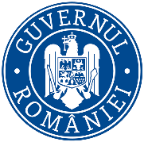     Agenţia Naţională pentru Protecţia MediuluiTipuri 	de masuri Cum functioneaza Responsabilitate Perioada de executie Perioada de executie Perioada de executie Masuri de prevenire Evitarea impactului: organizarile de santier nu vor fi amplasate in apropierea cursurilor de apa si nici in apropierea zonelor de protectie sanitara a captarilor de apa si apeductelor; pentru a preveni infiltrarea substantelor poluante si pentru a se evita formarea baltirilor, platformele de lucru sau de circulatie, suprafetele de depozitare vor fi amenajate si impermeabilizate corespunzator; nu se vor spala mijloacele si utilajele de constructie in apele de suprafata; se interzice depozitarea deseurilor de constructii Antreprenor, prin grija responsabilului de mediu Masuri de reducere Reducerea impactului prin: esalonarea in timp a lucrarilor si respectarea graficului de lucru; se va asigura buna stare tehnica a vehiculelor si utilajelor care vor efectua lucrari si verificarea periodica a acestora; operatiile de intretinere (efectuarea de reparatii, schimburile de piese, de uleiuri etc.) si alimentarea cu carburanti a utilajelor si mijloacelor de transport nu se vor face in apropierea cursurilor de apa, ci in locatii cu dotari adecvate; se va realiza stropirea periodica a suprafetelor de sol decopertat in fronturile de lucru, in organizarile de santier si pe drumurile tehnologice din pamant, in vederea evitarii ridicarii prafului;  platforma organizarii de santier trebuie proiectata astfel incat apa meteorica sa fie colectata printr-un sistem de santuri sau rigole pereate, unde sa se poata produce o Antreprenor, prin grija responsabilului de mediu Tipuri masuri de Cum functioneaza Responsabilitate sedimentare inainte de descarcare; reziduurile din santier trebuie indepartate manual sau mecanizat de pe pneurile echipamentelor si utilajelor la iesirea din santier, in puncte de curatire special amenajate; la constructia de poduri peste cursuri de apa, se va asigura pastrarea sectiunii de curgere, fara a fi generate obturari ale acestora; dupa executarea lucrarilor, se vor curata albiile cursurilor de apa de materialele ramase, pentru a nu obtura sectiunea de scurgere; la punctele de lucru se vor amplasa toalete ecologice, care se vor vidanja periodic; pe santier se vor prevedea dotari pentru interventie in caz de poluari accidentale (materiale absorbante adecvate); pana la momentul demararii constructiei se va elabora un plan de prevenire a poluarilor accidentale si se va instrui personalul implicat in lucrari pentru respectarea prevederilor acestuia; se va desemna o persoana responsabila cu protectia mediului; pe toata perioada executiei se vor respecta conditiile din Avizul de Gospodarire a Apelor; se va monitoriza permanent activitatea, in perioada de executie a lucrarilor, din punct de vedere al protectiei factorului de mediu apa 	Masuri 	de compensare 	Masuri 	de compensare - - Perioada de operare Perioada de operare Perioada de operare Perioada de operare 	Masuri 	de prevenire 	Masuri 	de prevenire - - Tipuri masuri de Cum functioneaza Responsabilitate Masuri de reducere Reducerea impactului prin: realizarea de lucrari pentru retinerea agentilor poluanti in perioada de exploatare pentru epurarea apelor meteorice care spala platforma drumului inainte de a fi deversate intr-un receptor natural, in reteaua de canalizare sau pe terenurile inconjuratoare; pentru colectarea, epurarea si evacuarea apelor pluviale de pe suprafata de rulare si taluzuri, se va asigura intretinerea si functionarea sistemelor de drenaj (santurile pereate, etc); namolul colectat din santuri si decantoare va fi transportat la depozite de deseuri sau statii de epurare in vederea tratarii si eliminarii; curatarea periodica a separatoarelor de produse petroliere pentru evitarea oricaror deversari/ poluari Titular  Masuri 	de compensare Masuri 	de compensare Este necesar ca titularul / beneficiarul sa stabileasca un plan de management de mediu care sa cuprinda, printre altele, urmatoarele actiuni: plan de alarmare si interventie rapida in cazul unor accidente cu deversare importanta de lichide poluante; mijloacele necesare pentru neutralizarea poluarilor accidentale datorate scurgerilor de compusi lichizi toxici; revizuirea, actualizarea si intretinerea corespunzatoare, conform noilor conditii ale traficului pentru semnalizarea rutiera, menita sa reduca riscul accidentelor; intretinerea rigolelor de scurgere riverane drumului. Titular  Tipuri 	de masuri Cum functioneaza Responsabilitate Perioada de executie Perioada de executie Masuri de prevenire - Tipuri masuri de Cum functioneaza Responsabilitate Masuri de reducere Reducerea impactului prin: utilajele de constructie si mijloacele de transport vor fi foarte bine intretinute pentru a minimiza emisiile de gaze; acestea vor fi verificate periodic in ceea ce priveste nivelul de monoxid de carbon si concentratiile de emisii in gazele de esapament si vor fi puse in functiune numai dupa remedierea eventualelor defectiuni; se recomanda ca la lucrari sa se foloseasca numai utilaje si mijloace de transport dotate cu motoare Diesel care nu produc emisii de Pb si care degaja foarte putin monoxid de carbon; reducerea timpului de mers in gol al motoarelor utilajelor si mijloacelor de transport; incarcarea pamantului excavat in mijloace de transport se va face astfel incat distanta intre cupa excavatorului si bena autocamionului sa fie cat mai mica pentru a evita astfel imprastierea particulelor fine de pamant in zonele adiacente; viteza de circulatie va fi restrictionata, iar suprafata drumurilor va fi stropita cu apa la intervale regulate de timp; alegerea de trasee optime din punct de vedere al protectiei mediului pentru vehiculele care transporta materiale de constructie ce pot elibera in atmosfera particule fine; transportul acestor materiale se va realiza cu vehicule acoperite cu prelate si pe drumuri care vor fi umezite;  transportul solului si al materialelor de constructie se va face, pe cat posibil, pe trasee stabilite in afara zonelor locuite; drumurile tehnologice vor fi permanent intretinute prin nivelare si stropire cu apa pentru a se reduce praful; in cazul transportului de pamant se vor prevedea pe cat posibil trasee situate chiar pe corpul umpluturii, astfel incat pe de o parte sa se obtina o compactare suplimentara, iar pe de alta parte, pentru a restrange aria de emisii de praf si gaze de esapament; Antreprenor, prin grija responsabilului de mediu Tipuri masuri de Cum functioneaza Responsabilitate stropirea agregatelor si a incintei organizarilor de santier pentru a impiedica degajarea pulberilor; in perioadele cu vant puternic, depozitele de agregate vor fi stropite cu apa la intervale regulate si vor fi acoperite; vor fi amenajate puncte speciale pentru indepartarea manuala sau mecanizata de pe pneurile echipamentelor si utilajelor a reziduurilor la iesirea din santier; la sfarsitul perioadei de constructie, zonele afectate de lucrarile de  constructie (organizarile de santier, fronturi de lucru, drumuri de acces temporare) vor fi reabilitate prin ecologizare, stabilizarea solului, asternerea de pamant vegetal, plantare vegetatie specifica zonei; protectia locuitorilor prin amplasarea de perdele forestiere, care au rol de a retine particulele si unele gaze emise de catre vehiculele din trafic; amenajarea amplasamentelor de depozitare a deseurilor si intretinerea sistemelor de colectare si evacuare a apelor uzate, care va conduce la evitarea emanatiilor de miros; se va monitoriza permanent activitatea, in perioada de executie a lucrarilor, din punct de vedere al protectiei factorului de mediu aer 	Masuri 	de compensare 	Masuri 	de compensare - - Perioada de operare Perioada de operare Perioada de operare Perioada de operare 	Masuri 	de prevenire 	Masuri 	de prevenire - - Tipuri masuri de Cum functioneaza Responsabilitate Masuri de reducere Reducerea impactului prin: intretinerea sistemelor de colectare si evacuare a apelor uzate, care va conduce la evitarea emanatiilor de miros; protectia locuitorilor prin amplasarea de perdele forestiere, care au rol de a retine particulele si unele gaze emise de catre vehiculele din trafic; realizarea unui sistem de marcaje si de semnalizare prin care sa se obtina o fluidizare buna a traficului, avand ca urmare reducerea emisiilor din arderea carburantilor la opriri si porniri Titular  Masuri 	de compensare Masuri 	de compensare - Tipuri 	de masuri Cum functioneaza Responsabilitate Perioada de executie Perioada de executie Perioada de executie Masuri de prevenire Evitarea impactului prin: pe santier nu se vor realiza reparatii ale utilajelor si autovehiculelor, pentru a preveni poluarea solului cu produse petroliere; organizarile de santier nu vor fi amplasate pe zonele unde au fost identificate alunecari de teren, zone umede, situri arheologice si nici in vecinatatea ariilor naturale protejate; pentru a preveni infiltrarea substantelor poluante si pentru a se evita formarea baltirilor, platformele de lucru sau de circulatie, suprafetele de depozitare, vor fi betonate/ pietruite . Antreprenor, prin grija responsabilului de mediu Masuri de reducere Reducerea impactului prin: delimitarea corecta a amprizelor, pentru ca suprafetele scoase din circuitul agricol/ fondul forestier sa fie cat mai reduse si respectarea limitelor amplasamentului acestora; materialele de constructii utilizate in santier vor fi depozitate in locuri special amenajate si nu direct pe sol, astfel incat sa nu puna in pericol siguranta angajatilor si calitatea mediului; Antreprenor, prin grija responsabilului de mediu Tipuri masuri de Cum functioneaza Responsabilitate depozitarea provizorie a pamantului excavat se va realiza pe suprafete cat mai reduse; eventualele pierderi de carburanti vor fi colectate rapid, pentru a preveni deversarea lor peste prag si poluarea solului si a apelor; utilizarea de masini/ utilaje aflate in stare optima de functionare, pentru a evita scurgerile accidentale ale produselor petroliere sau a uleiurilor minerale provenite de la acestea; instalarea unor zone de curatare a vehiculelor la punctele de intrare/iesire din santier in vederea minimizarii cantitatii de sedimente transportate; colectarea selectiva a deseurilor rezultate in urma lucrarilor; depozitarea si eliminarea/ valorificarea in functie de natura acestora se va face prin firme  specializate, pe baza de contract, conform prevederilor legale in vigoare; pentru suprafetele de teren contaminate accidental cu hidrocarburi in timpul executiei lucrarilor sau in cazul in care antreprenorii identifica soluri poluate cu hidrocarburi pe amplasamentul drumului, se va notifica autoritatea judeteana pentru protectia mediului si va fi prezentata propunerea de remediere; in acest caz, investigarea si evaluarea poluarii solului si subsolului si desfasurarea activitatilor de curatare, remediere si reconstructie ecologica se vor efectua in conformitate cu prevederile Legii 74/2019; stratul vegetal decopertat se va depozita in afara ariilor naturale protejate Natura 2000 si va fi folosit la refacerea suprafetelor de teren afectate de proiect; locatiile organizarilor de santier vor fi imprejmuite, astfel incat sa nu se ocupe suprafete suplimentare de teren; montarea de toalete ecologice mobile, cu neutralizare chimica sau bazine etanse vidanjate periodic, la fronturile de lucru si organizarile de santier; drumurile acces si drumurile de serviciu temporare trebuie sa fie pietruite; reziduurile din santier trebuie indepartate manual sau mecanizat de pe pneurile echipamentelor si utilajelor la iesirea din santier in puncte de curatire special amenajate; Tipuri 	de masuri Tipuri 	de masuri Cum functioneaza Responsabilitate Masuri 	de compensare Masuri 	de compensare - - Perioada de operare Perioada de operare Perioada de operare Perioada de operare Masuri prevenire de - - Masuri de reducere Reducerea impactului prin: deseurile rezultate din traficul rutier, precum si de la activitatile de deszapezire, vor fi colectate selectiv si eliminate in functie de natura lor prin firme specializate, pe baza de contract, conform prevederilor legale in vigoare; monitorizarea, controlul si, daca va fi nevoie, in anumite zone, restrictionarea traficului in scopul reducerii numarului de accidente; in cazul unor accidente rutiere in care sunt implicate autovehicule care transporta substante periculoase, administratorul drumului va lua masurile stabilite de comun acord cu autoritatile locale de protectia mediului si ISU pentru a remedia in timp cat mai scurt zona cu sol poluat, astfel incat poluarea sa nu afecteze si apele subterane. Titular  Masuri 	de compensare Masuri 	de compensare - Tipuri 	de masuri Cum functioneaza Responsabilitate Perioada de executie Perioada de executie Perioada de executie Masuri de prevenire Evitarea impactului prin: evitarea rutelor de transport prin localitati si utilizarea unor rute ocolitoare; organizarile de santier si bazele de productie vor fi amenajate in afara zonelor locuite, pentru a minimiza impactul asupra populatiei. Antreprenor, prin grija responsabilului de mediu Masuri de reducere Reducerea impactului prin:  	lucrarile se vor realiza esalonat, pe baza unui grafic de lucrari, astfel incat sa fie scurtata perioada de executie a drumului, pentru a diminua durata de manifestare a efectelor negative si in acelasi timp pentru ca amplasamentele afectate temporar sa fie redate zonei intr-un interval de timp cat mai scurt; Antreprenor, prin grija responsabilului de mediu Tipuri masurideCum functioneazaResponsabilitatepentru amplasamentele din vecinatatea localitatilor, se recomanda lucrul numai in perioada de zi, respectandu-se perioadade odihna a localnicilor;populatia va fi informata cu privire la proiect si la programul de lucru pentru realizarea drumului, a utilizarii drumurilor publice pentru transportul materialelor necesare;optimizarea traseelor utilajelor de constructie si mijloacelor de transport, astfel incat sa fie evitate blocajele si accidentele de circulatie;utilizarea unor mijloace de constructie performante, precum si utilizarea de tipuri de imbracaminte rutiera absorbanta fonic;utilizarea de mijloace tehnologice si utilaje de transport silentioase;functionarea la parametrii optimi proiectati a utilajelor tehnologice si mijloacelor de transport pentru reducerea noxelor sizgomotului care ar putea afecta factorul uman;mentinerea curateniei pe traseele si drumurile de acces folosite de mijloacele tehnologice si de transport;asigurarea de puncte de curatare manuala sau mecanizata a pneurilor utilajelor tehnologice si a mijloacelor de transport;asigurarea etanseitatii recipientelor de stocare a uleiurilor si combustibililor pentru utilaje si mijloace de transport;asigurarea semnalizarii zonelor de lucru cu panouri de avertizare;asigurarea sigurantei cetatenilor prin amplasarea de parapeti, sisteme de semnalizare, marcaje de directionare, marcaje de avertizare;se interzice afectarea altor lucrari de interes public existente pe traseul drumului propus;pentru protectia antizgomot, amplasarea unor constructii ale santierului se va face in asa fel incat sa constituie ecrane intresantier si localitate;in cazul unor reclamatii din partea populatiei, se vor modifica traseele de transport.Masuri 	decompensareMasuri 	decompensare--Perioada de operarePerioada de operarePerioada de operarePerioada de operareMasuri 	deMasuri 	de--Tipuri masurideCum functioneazaResponsabilitateprevenireMasuri de reducereReducerea impactului prin:realizarea unui sistem de marcaje si de semnalizare prin care sa se obtina o fluidizare buna a traficului, avand ca urmare reducerea emisiilor din arderea carburantilor la opriri si porniri;in cazul unor accidente rutiere in care sunt implicate autovehicule care transporta substante periculoase, administratorul drumului va lua masurile stabilite de comun acord cu autoritatile locale de protectia mediului si ISU pentru a remedia in timp cat mai scurt zona cu sol poluat, astfel incat poluarea sa nu afecteze si apele subterane;se va lua in considerare, ca masura de reducere a nivelului de zgomot, utilizarea unei imbacaminti asfaltice silentioase.TitularMasuri 	decompensareMasuri 	decompensare-Factor de mediu Periodicitate Parametri monitorizati Amplasament  Responsabilitate Aer  Lunar  Imisii (NO2, SO2, pulberi in suspensie, COV), emisii (CO, NO, NOx) fronturi de lucru; traseul drumului proiectat; santier Antreprenor, prin intermediul unui laborator acreditat RENAR Apa  Lunar  Conform prevederilor HG nr. 188/2002 pentru aprobarea unor norme privind conditiile de descarcare in mediul acvatic a apelor uzate, modificata si completata prin HG nr. 352/2005 Organizarile de santier si bazele de productie  Antreprenor, prin intermediul unui laborator acreditat RENAR Sol  Lunar  pH, metale grele, TPH traseul drumului proiectat; santier; fronturi de lucru; depozite temporare; gropile de imprumut. Antreprenor, prin intermediul unui laborator acreditat RENAR Zgomot  Lunar  Nivel zgomot dB(A) traseul drumului proiectat; santier; fronturi de lucru; zonele locuite aflate 	in apropierea amplasamentului Antreprenor, prin intermediul unui laborator acreditat RENAR Factor de mediu Periodicitate Parametri monitorizati Amplasament  Responsabilitate Aer  Trimestrial   NO2, SO2, pulberi in suspensie - zonele de locuinte aflate in apropeirea amplasamentului drumului Titular , prin intermediul unui laborator acreditat RENAR Apa  Lunar   Conform prevederilor HG nr. 188/2002 pentru aprobarea unor norme privind conditiile de descarcare in mediul La gurile de descarcare in emisari a apelor colectate de pe Titular , prin intermediul unui laborator acreditat acvatic a apelor uzate, modificata si completata prin HG nr. 352/2005 amplasamentul drumului  RENAR Zgomot  Anual   Nivel zgomot dB(A) - zonele locuite aflate 	in apropierea amplasamentului Titular , prin intermediul unui laborator acreditat RENAR DIRECTOR EXECUTIV,                                                          Maria Morcoașe  Șef Serviciu A.A.A.,                                                                              Întocmit,   Florian Stăncescu                                                                               consilier A.A.A.                                                                                                                 Amalia Didă     Șef Serviciu C.F.M.,                                                                                                         Laura Gabriela Briceag        